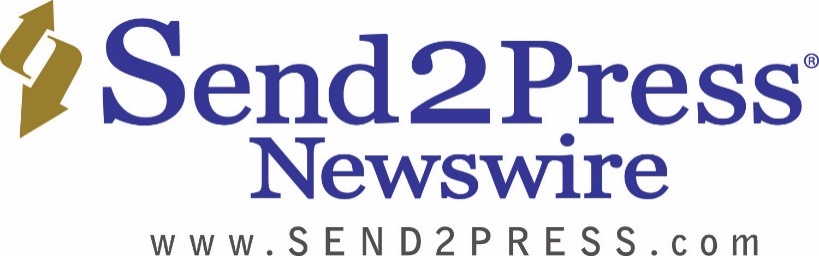 National U.S. Trade Periodicals - Magazines, Sorted by NAME -Send2Press® is a service of Neotrope®EXPLORE WHAT WE DO HERE:  https://www.send2press.com/This list comprises the U.S. daily trade magazines (periodicals) to whom we send news when you choose selected Send2Press press release distribution service packages.*Our Send2Press® Direct-to-Editors™ email platform sends news to targeted media based on the actual news being announced. We do not “spam” every editor.We use the terms “industry” and “trade” to mean the same thing: many publications fall into a single industry category like Aviation. Some may fall into multiple industries, like Forbes; however, for those that fall into multiple categories we have tried to leave each media outlet in a single main category to avoid bloating this list.See the separate “Trade Periodicals by Name” if you prefer to locate specific outlets that way.Important Notes about media NOT found on our list:For 2023, please be aware up to 20% of the pubs listed in this document may be defunct by the time you read this, due to the unprecedented post-pandemic upheaval in the media landscape. We expect the 2024 version of this list to be notably smaller.Publications not found on this list may no longer accept releases by e-mail and require submission via website form, which we cannot do for you.Many industry trade groups only accept news from members, not third parties.Some now choose to receive our news via social media (Twitter, Facebook, etc.) and/or to follow us via AP, Google News, Apple News (etc.) and have ‘opted out’ of email.THIS VERSION DOES NOT HAVE PAGE NUMBERS OR PASSWORD PROTECTION AND IS OPTIMIZED SO OUR CLIENTS CAN MORE EASILY COPY/PASTE INFO FROM THE DOC. THE VERSION ON PUBLIC SITE HAS PAGE NUMBERS AND PASSWORD.INFORMATION AS PRESENTED IN THIS DOCUMENT IS COPR. © 2000-2023 BY NEOTROPE®, ALL REPRINT RIGHTS RESERVED. THIS INFORMATION MAY NOT BE REPUBLISHED, REPOSTED, OR MODIFIED IN ANY WAY WITHOUT EXPRESS WRITTEN PERMISSION – IT IS INTENDED SOLELY FOR THE REFERENCE AND USE OF OUR CUSTOMERS AS PART OF OUR SERVICE DELIVERABLES. NOTE THAT A FEW “FAKE” NEWS OUTLETS MAY BE FOUND IN THIS LIST TO HELP FIGHT PLAGIARISM.   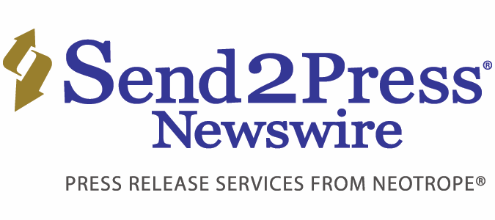 TRADE PUBLICATIONS / PERIODICALS – SORTED BY NAMEINFORMATION AS PRESENTED IN THIS DOCUMENT IS COPR. © 2000-2023 BY NEOTROPE®, ALL REPRINT RIGHTS RESERVED. THIS INFORMATION MAY NOT BE REPUBLISHED, REPOSTED, OR MODIFIED IN ANY WAY WITHOUT EXPRESS WRITTEN PERMISSION – IT IS INTENDED SOLELY FOR THE REFERENCE AND USE OF OUR CUSTOMERS AS PART OF OUR SERVICE DELIVERABLES. NOTE THAT A FEW “FAKE” NEWS OUTLETS MAY BE FOUND IN THIS LIST TO HELP FIGHT PLAGIARISM. EXPLORE WHAT WE DO HERE:  https://www.send2press.com/Send2Press® and Neotrope® are U.S. registered trademarks.THIS VERSION DOES NOT HAVE PAGE NUMBERS OR PASSWORD PROTECTION AND IS OPTIMIZED SO OUR CLIENTS CAN MORE EASILY COPY/PASTE INFO FROM THE DOC. THE VERSION ON PUBLIC SITE HAS PAGE NUMBERS AND PASSWORD.Media Outlet NameIndustry (Trade) Category20/20Medical - Optical4 Wheel & Off RoadAutomotive - Offroad5280:The Denver MagazineGeneral - Regional Interest850 Business MagazineBusiness - Regional FL9-1-1 MagazinePolice - Fire - RescueAAA Arizona HighroadsTravel - TourismAAA Midwest TravelerTravel - TourismAAA Southern TravelerTravel - TourismAAA WorldTravel - TourismAACN Bold VoicesMedical - Hospital and NursingAANA JournalMedical - Hospital and NursingAAOHN JournalMedical - Hospital and NursingAAPG ExplorerEnergy - Petroleum and GasAARC TimesMedical - HealthcareAARP Bulletin TodayGeneral - Senior LivingAARP The MagazineGeneral - Senior LivingAARP VivaGeneral - Latino InterestAATCC ReviewTextiles - FabricsABA Bank MarketingFinance - BankingABA Banking JournalFinance - BankingABA JournalLegal and LawABILITY MagazineHealth and FitnessAcademeEducation and SchoolsACC DocketLegal and LawAccessMedical - DentalAccessories MagazineFashion - ApparelAccounting TodayFinance - AccountingAcoustic GuitarEntertainment - Music - GuitarAcres USAAgribusinessADA NewsMedical - DentalAdcrafterAdvertisingADDitudeHealth and FitnessAdhesives & Sealants IndustryManufacturing - IndustrialAdirondack LifeGeneral - Regional InterestAdoptive FamiliesGeneral - Family ParentingAdvance For Medical Lab ProsMedical - HealthcareAdvance For NPs & PAsMedical - Hospital and NursingAdvanced Materials & ProcessesManufacturing - MachineryAdvancing PhilanthropyCharity - PhilanthropyAdventist ReviewReligion - AdventistAdventure CyclistSports - BicyclingAdvertising AgeAdvertisingAdvertising/Communications TimesAdvertisingAdvertisingIndustryNewswire.comAdvertisingAdvisor TodayFinance - InsuranceAdweekAdvertisingAerospace AmericaAviation - AerospaceAerospace Engineering & MfgAviation - AerospaceAFAR MagazineTravel - TourismAffordable Housing FinanceConstructionAfrican American Golfer's DigestGeneral - African AmericanAfterCaptureAudio Visual and PhotographyAftermarket Business WorldAutomotive - TradeAg AlertAgribusinessAg ProfessionalAgribusiness - SoilAGD ImpactMedical - DentalAgency Sales MagazineBusiness - ManagementAggregates ManagerConstruction - ConcreteAgri Marketing MagazineAdvertisingAgri NewsAgribusinessAgri-NewsAgribusinessAgri-ViewAgribusinessAgronomy JournalAgribusiness - SoilAGRR MagazineAutomotive - TradeAHA NewsMedical - Hospital and NursingAIDS Patient Care & STDsMedical - HealthcareAir & Space SmithsonianAviation - AerospaceAir Cargo WorldAviation - TradeAir ClassicsAviation - TradeAir Cond. Heat & Refrig. NewsConstruction - HVAC, ContractingAir Force MagazineArmed Forces - Air ForceAir Force TimesArmed Forces - Air ForceAir Line PilotAviation - TradeAir Pollution ControlManufacturing - IndustrialAir Transport WorldAviation - TradeAircraft Maintenance TechnologyAviation - TradeAirport BusinessAviation - TradeAirport PressAviation - TradeAlabama CattlemanAgribusiness - Farm and RanchAlaskaGeneral - Regional InterestAlaska AirlinesTravel - AirlinesAlaska Business MonthlyBusiness - Regional AKAll About BeerFood - Beer-Wine-SpiritsAllrecipes MagazineFood and BeverageAllureGeneral - Lifestyle -WomenAlternative PressEntertainment - CultureAmer. Ceramic Soc. BulletinMaterials - CeramicAmericaReligion - CatholicAmerican Agent & BrokerFinance - InsuranceAmerican AgriculturistAgribusinessAmerican AnglerSports - FishingAmerican BankerFinance - BankingAmerican Bee JournalAgribusinessAmerican Biology TeacherEducation and SchoolsAmerican BungalowHome and GardenAmerican CattlemenAgribusiness - Farm and RanchAmerican CemeteryCemetery - MortuaryAmerican ChiropractorMedical - HealthcareAmerican Christmas Tree Jrnl.Agribusiness - Trees and LumberAmerican CinematographerAudio Visual and PhotographyAmerican City & CountyBusiness - Civic GovtAmerican Coin-OpLaundry and Dry CleaningAmerican Craft MagazineGeneral - Crafts HobbiesAmerican DrycleanerLaundry and Dry CleaningAmerican EducatorEducation and SchoolsAmerican Family PhysicianMedical - HealthcareAmerican Farriers JournalEquestrianAmerican FieldAnimal, Pet and VeterinaryAmerican Fine Art MagazineArts and ArtistsAmerican ForestsAgribusiness - Trees and LumberAmerican Funeral DirectorCemetery - MortuaryAmerican GasEnergy - Petroleum and GasAmerican IronSports - MotorcycleAmerican Journalism ReviewEntertainment - PublishingAmerican Jrnl Clinical NutritionMedical - HealthcareAmerican Jrnl. Health Sys PharmMedical - Drugs and PharmaAmerican Jrnl. MedicineMedical - HealthcareAmerican Jrnl. NursingMedical - Hospital and NursingAmerican Jrnl. OB/GYNMedical - HealthcareAmerican Jrnl. Occup. TherapyMedical - HealthcareAmerican Jrnl. OphthalmologyMedical - OpticalAmerican Jrnl. OrthodonticsMedical - DentalAmerican Jrnl. PsychiatryMedical - HealthcareAmerican Jrnl. Public HealthMedical - HealthcareAmerican Jrnl. Sports MedicineMedical - HealthcareAmerican Jrnl. TransportationBusiness - LogisticsAmerican LaboratorySciencesAmerican Laundry NewsLaundry and Dry CleaningAmerican LibrariesEntertainment - BooksAmerican Mathematical MonthlyEducation and SchoolsAmerican Metal MarketManufacturing - MachineryAmerican MotorcyclistSports - MotorcycleAmerican Music TeacherEntertainment - Music - EducationAmerican NurseMedical - Hospital and NursingAmerican NurserymanAgribusiness - Garden and NurseryAmerican Painting ContractorPaint and CoatingsAmerican PhotoAudio Visual and PhotographyAmerican Police BeatPolice - Fire - RescueAmerican PsychologistMedical - HealthcareAmerican Quarter Horse JournalEquestrianAmerican RecyclerEco - EnvironmentalAmerican SalesmanBusiness - ManagementAmerican SalonBeauty - SalonAmerican School & UniversityEducation and SchoolsAmerican ScientistSciencesAmerican ShipperBoating and MarineAmerican SnowmobilerSports - SnowAmerican SongwriterEntertainment - Music - SongwritingAmerican SpaBeauty - SalonAmerican Square DanceAmusementsAmerican String TeacherEntertainment - Music - EducationAmerican TeacherEducation and SchoolsAmerican TheatreARTS - StageAmerican TowmanAutomotive - TradeAmerican TruckerTransportation - TruckingAmerican Turf MonthlyEquestrianAmerican Vegetable GrowerAgribusiness - ProduceAmerican VeteranArmed ForcesAmerican VineyardAgribusiness - ProduceAmerican/Western Fruit GrowerAgribusiness - ProduceAmerica's PharmacistMedical - Drugs and PharmaAmusement TodayAmusementsANA MagazineAdvertisingAnalytical ChemistryManufacturing - ChemicalsAnesthesiologyMedical - SurgicalAnn Arbor ObserverGeneral - Regional InterestAnnals Of Internal MedicineMedical - HealthcareAntique TraderGeneral - Crafts HobbiesAntiqueWeekGeneral - Crafts HobbiesAORN JournalMedical - Hospital and NursingApartment Finance TodayFinance - BuildingAPICSManufacturing - IndustrialAppaloosa JournalEquestrianApparelFashion - ApparelApplianceTech - ElectronicsAppliance DesignTech - ElectronicsApplied Clinical TrialsMedical - Drugs and PharmaApplied RadiologyMedical - HealthcareApplied SpectroscopySciencesAPWA ReporterWater and WastesArabian Horse WorldEquestrianArbor AgeAgribusiness - Trees and LumberArchaeologySciencesArchery BusinessSports - ArcheryArchitectArchitectureArchitectural DigestArchitectureArchitectural RecordArchitectureArchitectural WestArchitectureArchitecture MinnesotaArchitectureArea Auto Racing NewsAutomotive - MotorsportsArea DevelopmentConstructionArizona FoothillsGeneral - Regional InterestArizona HighwaysTravel - TourismArkansas BusinessBusiness - Regional ARArkansas Cattle BusinessAgribusiness - Farm and RanchArmed Forces JournalArmed ForcesArmyArmed Forces - ArmyArmy AviationArmed Forces - ArmyArmy TimesArmed Forces - ArmyArt & AntiquesArts and ArtistsArt & AuctionArts and ArtistsArt EducationEducation and SchoolsArtforum Intl.Arts and ArtistsArthritis Self-ManagementHealth and FitnessArthritis TodayHealth and FitnessArtnewsArts and ArtistsArts & ActivitiesEducation and SchoolsASCE NewsConstruction - EngineeringASDA NewsMedical - DentalASHRAE JournalConstruction - HVAC, ContractingASID IconInterior Design and FurnitureAspen MagazineGeneral - Regional InterestAsphalt ContractorConstruction - EngineeringAssemblyManufacturing - MachineryAssociation MeetingsBusiness - MeetingsAssociation TrendsBusiness - ManagementASTM Standardization NewsManufacturing - ChemicalsAstronomySciencesAt Home in ArkansasGeneral - Regional InterestAthletic BusinessEducation and SchoolsAthletic ManagementEducation and SchoolsAtlanta ParentGeneral - Family ParentingAtlantic Control St. Bev. Jrnl.Food - Beer-Wine-SpiritsAtomic RanchHome and GardenATV RiderSports - MotorcycleAudience DevelopmentBusiness - Paper, Print, PackagingAudioFileEntertainment - BooksAudreyGeneral - Lifestyle -WomenAudubonEco - EnvironmentalAurora MagazineGeneral - Regional InterestAuto Laundry NewsAutomotive - TradeAuto RemarketingAutomotive - TradeAuto Rental NewsAutomotive - TradeAutoIncAutomotive - TradeAutomatic MerchandiserBusiness - Retail - VendingAutomobile MagazineAutomotive - ConsumerAutomotive Body Repair NetworkAutomotive - TradeAutomotive Design & ProductionAutomotive - TradeAutomotive Engineering Intl.Automotive - TradeAutomotive FleetTransportation - TruckingAutomotive NewsAutomotive - TradeAutomotive RecyclingAutomotive - TradeAutoWeekAutomotive - ConsumerAviation for WomenAviation - TradeAviation Intl. NewsAviation - TradeAviation Week & Space TechnologyAviation - AerospaceAvionicsAviation - TradeAvionics NewsAviation - TradeAWCI's Construction DimensionsConstructionBack Home In KentuckyGeneral - Regional InterestBack StageARTS - StageBackcountrySports - SnowBackpackerSports - OutdoorsBackyard PountryAgribusiness - Farm and RanchBAI Banking StrategiesFinance - BankingBaking & SnackFood - TradeBaking BuyerFood - TradeBaltimore MagazineGeneral - Regional InterestBank DirectorFinance - BankingBank Investment ConsultantFinance - BankingBank Note ReporterHobby - NumismaticBank Systems & TechnologyFinance - BankingBank Technology NewsFinance - BankingBankNewsFinance - BankingBartender MagazineFood - Beer-Wine-SpiritsBaseball AmericaSports - BaseballBasketball TimesSports - BasketballBass PlayerEntertainment - Music - BassBASS TimesSports - FishingBassmasterSports - FishingBead & ButtonGeneral - Crafts HobbiesBeadStyleGeneral - Crafts HobbiesBeadwork MagazineGeneral - Crafts HobbiesBeauty Store BusinessBeauty - SalonBedTimesInterior Design and FurnitureBee CultureAgribusinessBeefAgribusiness - Farm and RanchBest's ReviewFinance - InsuranceBethesda MagazineGeneral - Regional InterestBetter Homes & GardensHome and GardenBetter NutritionHealth and FitnessBetter RoadsConstruction - EngineeringBetterInvestingFinanceBeverage DynamicsFood - Beer-Wine-SpiritsBeverage IndustryFood - Beer-Wine-SpiritsBeverage WorldFood - Beer-Wine-SpiritsBiblical Archaeology ReviewSciences - ArchaeologyBicycle Retailer & Industry NewsSports - BicyclingBicyclingSports - BicyclingBig BuilderConstructionBig Game Fishing JournalSports - HuntingBig RiverGeneral - Regional InterestBikeSports - BicyclingBillboardEntertainment - Music - TradesBiochemistryManufacturing - ChemicalsBio-IT WorldSciencesBiopharmMedical - Drugs and PharmaBioscience TechnologyMedical - HealthcareBiosupply Trends QuarterlyMedical - HealthcareBiotechniquesSciencesBird Watcher's DigestAnimal, Pet and Veterinary - BirdsBirdingAnimal, Pet and Veterinary - BirdsBirds & BloomsHome and GardenBirdWatchingAnimal, Pet and Veterinary - BirdsBirminghamGeneral - Regional InterestBiz New OrleansBusiness - Regional LABlack BeltSports - Martial ArtsBlack Car NewsTransportation - TruckingBlack EnterpriseGeneral - African AmericanBlade MagazineGeneral - Crafts HobbiesBlood-HorseEquestrianBloomberg BusinessWeekBusiness - ManagementBluegrass UnlimitedEntertainment - Music - BluegrassB'nai B'rith MagazineReligion - JewishBoard Converting NewsBusiness - Paper and PackagingBoatingBoating and MarineBoating IndustryBoating and MarineBoating WorldBoating and MarineBoatU.S.Boating and MarineBoca LifeGeneral - Regional InterestBoca RatonGeneral - Regional InterestBodyshop BusinessAutomotive - TradeBon AppetitFood and BeverageBook LinksEntertainment - BooksBooklistEntertainment - BooksBookmarks MagazineEntertainment - BooksBoomerTimes & Senior LifeGeneral - Senior LivingBostonGeneral - Regional InterestBowlers JournalSports - BowlingBowling Center ManagementSports - BowlingBox OfficeARTS - FilmBoys' LifeGeneral - Family TeensBrake & Front EndAutomotive - TradeBrandpackagingBusiness - Paper and PackagingBrew Your OwnFood and Beverage - BrewingBrides MagazineGeneral - Lifestyle -WomenBridge BulletinGeneral - Crafts HobbiesBroadcasting & CableEntertainment - BroadcastingBroadwayWorldARTS - FilmBroadwayWorldARTS - StageBroadWayWorld - BooksEntertainment - BooksBroadWayWorld - MusicEntertainment - MUSICBroker WorldFinance - InsuranceBuckeye Farm NewsAgribusinessBudget TravelTravel - TourismBuilding Operating ManagementConstructionBuilding Products DigestConstructionBuildingsConstructionBulk TransporterTransportation - TruckingBus ConversionsTravel - RVBus RideTransportation - TruckingBusiness & Commercial AviationAviation - TradeBusiness AirAviation - TradeBusiness CreditBusiness - ManagementBusiness FacilitiesProperty ManagementBusiness InsuranceFinance - InsuranceBusiness Jet TravelerAviation - TradeBusiness Law TodayLegal and LawBusiness LifeBusiness - ManagementBusiness NCBusiness - Regional NCBusiness OfficerEducation and SchoolsBusiness SolutionsTech - VAR and ITBusiness Travel NewsTravel - TourismBustGeneral - Lifestyle -WomenButane-Propane NewsEnergy - Petroleum and GasCabinetmakerFDMInterior Design and FurnitureCadalystTech - ComputingCalifornia Apparel NewsFashion - ApparelCalifornia Bar JournalLegal and LawCalifornia BrokerFinance - InsuranceCalifornia Builder & EngineerConstruction - EngineeringCalifornia CattlemanAgribusiness - Farm and RanchCalifornia DairyAgribusiness - DairyCalifornia Fire ServicePolice - Fire - RescueCalifornia PharmacistMedical - Drugs and PharmaCalifornia Riding MagazineEquestrianCaliforniaNewswire.comGeneral EditorialCamp BusinessTravel - Outdoor and CampingCampaigns & ElectionsBusiness - Civic GovtCamping MagazineTravel - Outdoor and CampingCampus SafetyBusiness - Health, Safety, SecurityCampus TechnologyEducation and SchoolsCancerMedical - HealthcareCandy IndustryFood - TradeCanoe & KayakSports - WaterCAP TodayMedical - HealthcareCape Cod LifeGeneral - Regional InterestCapital PressAgribusinessCar & TravelTravel - TourismCar and DriverAutomotive - ConsumerCar CraftAutomotive - ConsumerCardiology NewsMedical - HealthcareCardiology TodayMedical - HealthcareCardMakerGeneral - Crafts HobbiesCarolina BusinessBusiness - Regional NCCasual LivingInterior Design and FurnitureCatering MagazineHospitality IndustryCatholic CemeteryCemetery - MortuaryCatholic DigestReligion - CatholicCattle Business in MS.Agribusiness - Farm and RanchCattlemanAgribusiness - Farm and RanchCDS ReviewMedical - DentalCE NewsConstruction - EngineeringCellSciencesCentral Penn Business JournalBusiness - Regional PACeramic IndustryMaterials - CeramicCeramics MonthlyMaterials - CeramicCessna OwnerAviation - TradeCFOFinanceChain Drug ReviewMedical - Drugs and PharmaChain Store AgeBusiness - RetailChamber MusicEntertainment - Music - ClassicalChampionLegal and LawCharleston MagazineGeneral - Regional InterestCheersFood - Beer-Wine-SpiritsCheese ReporterFood - TradeChefHospitality IndustryChem.InfoManufacturing - ChemicalsChemical & Engineering NewsManufacturing - ChemicalsChemical Engineering ProgressManufacturing - ChemicalsChemical ProcessingManufacturing - ChemicalsChesapeake Bay MagazineBoating and MarineChess LifeGeneral - Crafts HobbiesChestMedical - HealthcareChevy High PerformanceAutomotive - ConsumerChicagoGeneral - Regional InterestChicago LawyerLegal and LawChicago ParentGeneral - Family ParentingChief EngineerConstructionChief ExecutiveBusiness - ManagementChief of PolicePolice - Fire - RescueChildhood EducationEducation and SchoolsChiropractic EconomicsMedical - HealthcareChoiceEntertainment - BooksChristian CenturyReligion - ChristianChristian RetailingBusiness - RetailChristian Science MonitorReligion - ChristianChurch ExecutiveReligion - ManagementChurch ProductionReligion - ManagementCigar AficionadoGeneral - Lifestyle - MenCincinnati MagazineGeneral - Regional InterestCincinnati ParentGeneral - Family ParentingCIOBusiness - ManagementCircle Track & Racing TechnologyAutomotive - MotorsportsCircuit CellarTech - ComputingCircuits AssemblyTech - ElectronicsCirculationMedical - HealthcareCities & VillagesBusiness - Civic GovtCitrus IndustryAgribusiness - ProduceClaimsFinance - InsuranceClassic Toy TrainsGeneral - Hobby TrainsCleaner & LaundererLaundry and Dry CleaningCleaning & Maintenance Mgmt.Property ManagementClevelandGeneral - Regional InterestCleveland Clinic Jrnl. MedicineMedical - HealthcareClinical Lab ProductsMedical - HealthcareClinical Psychiatry NewsMedical - HealthcareClinician ReviewsMedical - HealthcareClub DirectorHospitality IndustryClub IndustryHospitality IndustryClub ManagementHospitality IndustryCM/CleanfaxManufacturing - IndustrialCoal AgeMining - Coal and OresCoal PeopleMining - Coal and OresCoast MagazineGeneral - Regional InterestCoastal LivingHome and GardenCoatings WorldPaint and CoatingsCoin PricesHobby - NumismaticCoin WorldHobby - NumismaticCoinageHobby - NumismaticCoinsHobby - NumismaticCollege & Rsch. Libraries NewsEntertainment - BooksColorado ExpressionGeneral - Regional InterestColorado Homes & LifestylesGeneral - Regional InterestColorado Springs Business Jrnl.Business - Regional COColoradoBizBusiness - Regional COColumbia Journalism ReviewEntertainment - PublishingColumbus CEOBusiness - Regional OHColumbus MonthlyGeneral - Regional InterestCommercial Building ProductsConstructionCommercial Carrier JournalTransportation - TruckingCommercial Construction & Renov.ConstructionCommercial Fisheries NewsMarine - FishingCommercial IntegratorTech - ElectronicsCommercial Property ExecutiveReal Estate - CommercialCommunication ArtsBusiness - Paper, Print, PackagingCommunication WorldAdvertisingCommunications NewsTech - ComputingCommunications of ACMTech - ComputingCommunications TechnologyEntertainment - BroadcastingCommunity College WeekEducation and SchoolsComplexGeneral - Lifestyle - MenCompliance WeekBusiness - ManagementComposites ManufacturingManufacturing - PlasticsComposites TechnologyManufacturing - PlasticsCompressor Tech TwoEnergy - Petroleum and GasComputerTech - ComputingComputer Power UserTech - ComputingComputer ShopperTech - ComputingComputers in LibrariesTech - ComputingComputerTalk for the PharmacistMedical - Drugs and PharmaComputerworldTech - ComputingConcrete DecorInterior Design and FurnitureConcrete InternationalConstruction - ConcreteConcrete ProductsConstruction - ConcreteConnected WorldTech - NetworksConnecticut MagazineGeneral - Regional InterestConservationistEco - EnvironmentalConstruction Equip. DistributionConstruction - EngineeringConstruction Equipment GuideConstruction - EngineeringConstruction/Demolition Recyc.Construction - EngineeringConsultant PharmacistMedical - Drugs and PharmaConsultantLiveMedical - HealthcareConsulting-Specifying EngineerConstruction - EngineeringContact Lens SpectrumMedical - OpticalContemporary OB/GYNMedical - HealthcareContingenciesFinance - InsuranceContingent Workforce StrategiesBusiness - WorkforceContractInterior Design and FurnitureContract ManagementBusiness - WorkforceContracting BusinessConstruction - HVAC, ContractingContractorConstruction - HVAC, ContractingControlConstruction - EngineeringControl DesignConstruction - EngineeringControl EngineeringConstruction - EngineeringConveneTravel - TourismConvenience DistributionFood - TradeConvenience Store DecisionsFood - Grocery and SupermarketConvenience Store NewsFood - Grocery and SupermarketConventionSouthBusiness - MeetingsCooking LightHealth and FitnessCooking With Paula DeenFood and BeverageCook's IllustratedFood and BeverageCoonhound BloodlinesAnimal, Pet and VeterinaryCoping with CancerHealth and FitnessCorn & Soybean DigestAgribusiness - ProduceCorneaMedical - OpticalCorporate & Incentive TravelBusiness - MeetingsCorporate Meetings & IncentivesBusiness - MeetingsCorrectional NewsPolice - Fire - RescueCorrections ForumPolice - Fire - RescueCorrections TodayPolice - Fire - RescueCosmetic DermatologyMedical - HealthcareCosmetic Surgery TimesMedical - SurgicalCosmetics & ToiletriesBeauty - SalonCosmopolitanGeneral - Lifestyle -WomenCost EngineeringConstruction - EngineeringCottages & BungalowsHome and GardenCotton FarmingAgribusinessCotton GrowerAgribusinessCounselorAdvertisingCountermanAutomotive - TradeCountry FolksAgribusinessCountry GardensAgribusiness - Garden and NurseryCountry LivingHome and GardenCountry SamplerHome and GardenCountry TodayAgribusinessCountry WomanAgribusinessCounty MagazineBusiness - Civic GovtCourierTravel - TourismCowmanAgribusiness - Farm and RanchCQ - Amateur RadioEntertainment - BroadcastingCQ WeeklyBusiness - Civic GovtCrafts 'N ThingsGeneral - Crafts HobbiesCrafts ReportGeneral - Crafts HobbiesCrain's Chicago BusinessBusiness - Regional ILCrain's Cleveland BusinessBusiness - Regional OHCrain's NY BusinessBusiness - Regional NYCreativeAdvertisingCreative KnittingGeneral - Crafts HobbiesCredit Union MagazineFinanceCredit Union ManagementFinanceCredit Union TimesFinanceCremationist of North AmericaCemetery - MortuaryCritical Care NurseMedical - Hospital and NursingCRM/Customer Relationship Mgmt.AdvertisingCRNTech - ComputingCrochet WorldGeneral - Fabric QuiltCrochet!General - Fabric QuiltCrop ScienceAgribusiness - SoilCropLifeAgribusiness - SoilCross Country SkierSports - SnowCrosstiesAgribusiness - Trees and LumberCruising OutpostBoating and MarineCruising WorldBoating and MarineCSPFood - Grocery and SupermarketCultureFood and BeverageCure MagazineHealth and FitnessCurrentEntertainment - BroadcastingCurrentsEducation and SchoolsCurveGeneral - LGBTQCustom Woodworking BusinessInterior Design and FurnitureCustomer MagazineTech - ElectronicsCutisMedical - HealthcareCutting Tool EngineeringManufacturing - MachineryCycle WorldSports - MotorcycleD MagazineGeneral - Regional InterestDairy FoodsFood - TradeDairy Herd ManagementAgribusiness - DairyDairy TodayAgribusiness - DairyDance MagazineARTS - DanceDance Retailer NewsBusiness - RetailDance SpiritARTS - DanceDance TeacherARTS - DanceDayspaBeauty - SalonDDBC NewsFood - Grocery and SupermarketDealer CommunicatorBusiness - Paper, Print, PackagingDealernewsSports - MotorcycleDealerscopeTech - ElectronicsDecorGeneral - Crafts HobbiesDeer & Deer HuntingSports - HuntingDefense NewsArmed ForcesDefense SystemsBusiness - Civic GovtDefense Transportation JournalBusiness - LogisticsDelaware TodayGeneral - Regional InterestDelicious Living!Health and FitnessDelta Farm PressAgribusinessDelta SkyTravel - AirlinesDemolitionConstruction - EngineeringDental Assistant JournalMedical - DentalDental EconomicsMedical - DentalDental Lab ProductsMedical - DentalDentistry TodayMedical - DentalDermatology TimesMedical - HealthcareDes Moines Business RecordBusiness - Regional IADesign SolutionsArchitectureDesign WorldConstruction - EngineeringDesign:RetailBusiness - RetailDesktop EngineeringTech - ComputingDetailsGeneral - Lifestyle - MenDetroiterBusiness - Regional MIDevelopmentConstructionDiabetes ForecastMedical - HealthcareDiabetes Health MagazineHealth and FitnessDiabetes Self-ManagementHealth and FitnessDiagnostic & Invasive CardiologyMedical - HealthcareDiagnostic ImagingMedical - HealthcareDie Casting EngineerManufacturing - MachineryDiesel & Gas Turbine WorldwideEnergy - PowerDiesel ProgressEnergy - PowerDigital PhotoAudio Visual and PhotographyDigital SignageEntertainment - BroadcastingDigital VideoAudio VisualDirect Marketing NewsAdvertisingDirt BikeSports - MotorcycleDisaster Recovery JournalBusiness - ManagementDiscoverSciencesDistrict AdministrationEducation and SchoolsDive TrainingSports - WaterDiverseEducation and SchoolsDiversionMedical - HealthcareDJ TimesEntertainment - Music - DJDoll ReaderGeneral - Crafts HobbiesDollhouse MiniaturesGeneral - Crafts HobbiesDollsGeneral - Crafts HobbiesDoors & HardwareConstructionDown BeatEntertainment - Music - JazzDown EastGeneral - Regional InterestDr. Dobb's JournalTech - VAR and ITDraft MagazineFood and Beverage - BrewingDrag RacerAutomotive - MotorsportsDramaticsARTS - StageDrilling ContractorEnergy - Petroleum and GasDrovers/Cattle NetworkAgribusiness - Farm and RanchDrug Store NewsMedical - Drugs and PharmaDrug TopicsMedical - Drugs and PharmaDrum Corps WorldEntertainment - Music - DrumsDucks UnlimitedSports - HuntingDune Buggies & Hot VWsAutomotive - OffroadDVM NewsmagazineAnimal, Pet and VeterinaryDwellHome and GardenDWM - Doors Windows MarketConstructionDynamic ChiropracticMedical - HealthcareEAA Sport AviationAviation - TradeEar, Nose & Throat JournalMedical - HealthcareEarthSciencesEast Bay MonthlyGeneral - Regional InterestEastern/Western Dairy BusinessAgribusiness - DairyEasyridersSports - MotorcycleEating WellFood and BeverageEC&MTech - ElectronicsEcho MagazineGeneral - LGBTQEconomistBusiness - ManagementEContentTech - ComputingEditor & PublisherEntertainment - PublishingEducation WeekEducation and SchoolsEgg IndustryAgribusiness - Farm and RanchEHS TodayBusiness - Health, Safety, SecurityEl Restaurante MexicanoHospitality IndustryElearning!Tech - ComputingElectric Light & PowerTech - ElectronicsElectric PerspectivesTech - ElectronicsElectrical ApparatusTech - ElectronicsElectrical ContractorTech - ElectronicsElectrical WholesalingTech - ElectronicsElectroindustryTech - ElectronicsElectronic DesignTech - ElectronicsElectronic HouseHome and GardenElectronic MusicianEntertainment - Music - ElectronicElevator WorldConstructionElleGeneral - Lifestyle -WomenEmerald CoastGeneral - Regional InterestEmergency ManagementBusiness - Civic GovtEmergency MedicineMedical - HealthcareEmpire State ReportBusiness - Civic GovtEmployee Benefit NewsBusiness - WorkforceEMS World MagazineMedical - HealthcareEncore Arts ProgramsARTS - StageeNewsChannels.comGeneral EditorialEngagement StrategiesAdvertisingEngine BuilderAutomotive - TradeEngineered SystemsConstruction - HVAC, ContractingEngineering & Mining JournalMining - Coal and OresEnLIGHTenment MagazineInterior Design and FurnitureENR-Engineering News-RecordConstruction - EngineeringEntertainment WeeklyEntertainment - CultureEnvironmentEco - EnvironmentalEnvironmental ForumLegal and LawEnvironmental ProtectionEco - EnvironmentalEnvironmental Science & Tech.Eco - EnvironmentalEquipment TodayConstruction - EngineeringEquipment WorldConstruction - EngineeringEquusEquestrianErosion ControlConstruction - EngineeringEssence MagazineGeneral - African AmericanEuropean CarAutomotive - ConsumerEvery Day with Rachael RayFood and BeverageExchange and Commissary NewsArmed ForcesExecutive GolferSports - GolfFabric ArchitectureArchitectureFabricatorManufacturing - MachineryFaderEntertainment - Music - RecordingFairfield Co. Business JournalBusiness - Regional NYFama MagazineGeneral - Latino InterestFamily AdvocateLegal and LawFamily Business MagazineBusiness - ManagementFamily CircleGeneral - Lifestyle -WomenFamily DogAnimal, Pet and Veterinary - DogsFamily HandymanHome and GardenFamily MagazineArmed ForcesFamily Motor CoachingTravel - RVFamily Practice ManagementMedical - HealthcareFamily Practice NewsMedical - HealthcareFamily Tree MagazineGeneral - Crafts HobbiesFancy Food & Culinary ProductsFood ProcessingFarm & DairyAgribusinessFarm & Ranch GuideAgribusinessFarm CollectorGeneral - Crafts HobbiesFarm EquipmentAgribusiness - Farm and RanchFarm Industry NewsAgribusinessFarm JournalAgribusinessFarm Jrnls. Implement & TractorAgribusiness - Farm and RanchFarm TalkAgribusinessFarm WorldAgribusinessFarmers' AdvanceAgribusinessFarmingAgribusinessFarmshineAgribusinessFast CompanyBusiness - ManagementFastener Technology Intl.Manufacturing - MachineryFederal Computer WeekTech - VAR and ITFederal TimesBusiness - Civic GovtFeed & GrainAgribusiness - Feed and GrainFeed ManagementAgribusiness - Feed and GrainFeedstuffsAgribusiness - Feed and GrainFence PostAgribusinessField & StreamSports - HuntingFilm CommentARTS - FilmFilm Journal InternationalARTS - FilmFilm Score MonthlyARTS - FilmFiltration NewsManufacturing - IndustrialFinancial Analysts JournalFinanceFinancial Content NetworkFinanceFinancial ExecutiveFinanceFinancial PlanningFinanceFine CookingFood and BeverageFine GardeningAgribusiness - Garden and NurseryFine HomebuildingConstructionFine WoodworkingGeneral - Crafts HobbiesFinescale ModelerGeneral - Crafts HobbiesFinLedgerFinance - Mortgage - BankingFire Apparatus & Emergency EquipPolice - Fire - RescueFire ChiefPolice - Fire - RescueFire EngineeringPolice - Fire - RescueFire Rescue MagazinePolice - Fire - RescueFired Arts & CraftsMaterials - CeramicFirehousePolice - Fire - RescueFirst For WomenGeneral - Lifestyle -WomenFish AlaskaSports - FishingFish Farming NewsMarine - FishingFisheriesMarine - FishingFishermanSports - FishingFishermen's NewsMarine - FishingFishing FactsSports - FishingFit YogaHealth and FitnessFL Cattleman & Livestock Jrnl.Agribusiness - Farm and RanchFleet EquipmentTransportation - TruckingFleet MaintenanceTransportation - TruckingFleet OwnerTransportation - TruckingFlexible PackagingBusiness - Paper and PackagingFlexoBusiness - Paper, Print, PackagingFlight JournalAviation - TradeFlight TrainingAviation - TradeFloor Covering InstallerInterior Design and FurnitureFloor Covering NewsInterior Design and FurnitureFloor Covering WeeklyInterior Design and FurnitureFloor FocusInterior Design and FurnitureFlorida Bar JournalLegal and LawFlorida CPA TodayFinance - AccountingFlorida RealtorReal Estate - FloridaFlorida TrendBusiness - Regional FLFloridAgricultureAgribusinessFloridaNewswire.comGeneral EditorialFlorists' ReviewAgribusiness - Garden and NurseryFlow ControlManufacturing - IndustrialFlowers& MagazineAgribusiness - Garden and NurseryFluid Power JournalManufacturing - IndustrialFlute TalkEntertainment - Music - Wind InstrumentFly FishermanSports - FishingFly RCGeneral - Hobby RCFlyingAviation - TradeFlying ModelsGeneral - Hobby RCFoghornBoating and MarineFolio MagazineEntertainment - PublishingFood & Beverage PackagingBusiness - Paper and PackagingFood & WineFood and Beverage - WineFood EngineeringFood ProcessingFood Industry NewsFood - Grocery and SupermarketFood LogisticsHospitality IndustryFood ManagementHospitality IndustryFood ProcessingFood ProcessingFood QualityFood ProcessingFood Safety MagazineFood ProcessingFood TechnologyFood ProcessingFood WorldFood ProcessingFoodservice DirectorHospitality IndustryFoodservice EastHospitality IndustryFoodservice Equipment & SuppliesHospitality IndustryFoodservice Equipment ReportsHospitality IndustryFootwear NewsFashion - Leather and FootwearForbesBusiness - ManagementForeSports - GolfForeword ReviewsEntertainment - BooksForgingManufacturing - MachineryFort Worth Business PressBusiness - Regional TXFortuneBusiness - ManagementFoundry Mgmt. & TechnologyManufacturing - MachineryFour WheelerAutomotive - OffroadFRA TodayArmed ForcesFrame Building NewsConstructionFreeskierSports - SnowFresh CutFood ProcessingFriends & FamilyAgribusinessFrozen & Refrigerated BuyerFood - Grocery and SupermarketFunworldAmusementsFur-Fish-GameSports - HuntingFurniture TodayInterior Design and FurnitureFurniture WorldInterior Design and FurnitureFuturesFinanceGAMA International JournalFinance - InsuranceGame DeveloperTech - Video GamesGame InformerTech - Video GamesGames World of PuzzlesGeneral - Crafts HobbiesGarden & GunGeneral - Regional InterestGarden Center MagazineAgribusiness - Garden and NurseryGas EngineGeneral - Crafts HobbiesGas Oil & Mining ContractorEnergy - Petroleum and GasGas Turbine WorldEnergy - PowerGCIBeauty - SalonGear TechnologyManufacturing - MachineryGeneral Aviation NewsAviation - TradeGeneral DentistryMedical - DentalGeneral Surgery NewsMedical - SurgicalGenetic Engineering/Biotech NewsSciencesGenome TechnologySciencesGentryGeneral - Regional InterestGeorgia CattlemanAgribusiness - Farm and RanchGeorgia Farm Bureau NewsAgribusinessGeorgia TrendBusiness - Regional GAGifted Child QuarterlyGeneral - Family ParentingGifts & Decorative AccessoriesGeneral - Crafts HobbiesGiftware NewsGeneral - Crafts HobbiesGirls' LifeGeneral - Family TeensGlass ArtMaterials - GlassGlass CraftsmanMaterials - GlassGlass LineMaterials - GlassGlass MagazineMaterials - GlassGlobal TravelerTravel - TourismGoat RancherAgribusiness - Farm and RanchGobblesAgribusiness - Farm and RanchGold Coast LifeGeneral - Regional InterestGoldmineEntertainment - Music - TradesGolf BusinessSports - GolfGolf Course ManagementSports - GolfGolf DigestSports - GolfGolf GetawaysSports - GolfGolf Range MagazineSports - GolfGolf Range TimesSports - GolfGolf TipsSports - GolfGolfdomSports - GolfGood Fruit GrowerAgribusiness - ProduceGood HousekeepingGeneral - Lifestyle -WomenGourmet NewsFood - Grocery and SupermarketGourmet RetailerFood ProcessingGoverningBusiness - Civic GovtGovernment Computer NewsTech - VAR and ITGovernment ExecutiveBusiness - Civic GovtGovernment Food ServiceFood ProcessingGovernment ProcurementBusiness - Civic GovtGovernment Product NewsBusiness - Civic GovtGovernment Recreation & FitnessSports - BUSINESSGovernment TechnologyTech - VAR and ITGPS WorldAviation - AerospaceGQ Gentlemen's QuarterlyGeneral - Lifestyle - MenGrain JournalAgribusiness - Feed and GrainGrand MagazineGeneral - Senior LivingGrand Rapids Business JournalBusiness - Regional MIGrand Rapids MagazineGeneral - Regional InterestGraphic Design: USABusiness - Paper, Print, PackagingGrass & GrainAgribusinessGrassroots MotorsportsAutomotive - MotorsportsGravureBusiness - Paper, Print, PackagingGray's Sporting JournalSports - FishingGreat Lakes BoatingBoating and MarineGreen BuilderConstructionGreenhouse ManagementAgribusiness - Garden and NurseryGreenhouse Product NewsAgribusiness - Garden and NurseryGreenwich MagazineGeneral - Regional InterestGreetings Etc.Business - RetailGriffin ReportFood - Grocery and SupermarketGrit MagazineHome and GardenGrocery HeadquartersFood - Grocery and SupermarketGround WaterWater and WastesGroup Travel LeaderTravel - TourismGrower TalksAgribusiness - Garden and NurseryGrowingAgribusinessGuidepostsReligionGuitar PlayerEntertainment - Music - GuitarGuitar WorldEntertainment - Music - GuitarGulfshore LifeGeneral - Regional InterestGun DogSports - HuntingHabitatConstructionHadassah MagazineReligion - JewishHampton RoadsGeneral - Regional InterestHang Gliding & ParaglidingSports - GlidingHAPPI/Household & PP IndustryManufacturing - ChemicalsHardware RetailingBusiness - RetailHardwood FloorsInterior Design and FurnitureHarvard Business ReviewBusiness - ManagementHawaii BusinessBusiness - Regional HIHawai'i MagazineGeneral - Regional InterestHay & Forage GrowerAgribusinessHealthHealth and FitnessHealth Data ManagementMedical - Hospital and NursingHealth Facilities Mgmt.Medical - Hospital and NursingHealth Insurance UnderwriterFinance - InsuranceHealth Management TechnologyMedical - Hospital and NursingHealthcare ExecutiveMedical - Hospital and NursingHealthcare IT NewsMedical - Hospital and NursingHealthcare Jrnl. of New OrleansMedical - HealthcareHealthLeadersMedical - Hospital and NursingHealthy AgingGeneral - Senior LivingHearing JournalMedical - HealthcareHeart & SoulGeneral - African AmericanHeartland BoatingBoating and MarineHeavy Duty TruckingTransportation - TruckingHemmings Classic CarAutomotive - ConsumerHemmings Motor NewsAutomotive - ConsumerHemmings Muscle MachinesAutomotive - ConsumerHereford WorldAgribusiness - Farm and RanchHFN Home Furnishings NewsInterior Design and FurnitureHGTV MagazineHome and GardenHigh Country NewsGeneral - Regional InterestHigh Plains JournalAgribusinessHighwaysTravel - RVHinduism TodayReligion - HinduHispanic ExecutiveBusiness - ManagementHME BusinessMedical - HealthcareHoard's DairymanAgribusiness - DairyHobby FarmsGeneral - Crafts HobbiesHobby MerchandiserGeneral - Crafts HobbiesHollywood ReporterARTS - FilmHolstein WorldAgribusiness - DairyHome BusinessBusiness - ManagementHome Healthcare NurseMedical - Hospital and NursingHome Shop MachinistGeneral - Crafts HobbiesHome Textiles TodayInterior Design and FurnitureHomeCareMedical - HealthcareHomeland Security TodayBusiness - Civic GovtHomeWorld BusinessInterior Design and FurnitureHomiletic & Pastoral ReviewReligion - JewishHonoluluGeneral - Regional InterestHoof BeatsEquestrianHorn Book MagazineEntertainment - BooksHorological TimesFashion - Jewelry and WatchesHorse & RiderEquestrianHorse IllustratedEquestrianHorseman and Fair WorldEquestrianHorticultureAgribusiness - Garden and NurseryHospital Pharmacy JournalMedical - Drugs and PharmaHospitality DesignHospitality IndustryHospitality TechnologyHospitality IndustryHospitals & Health NetworksMedical - Hospital and NursingHot BikeSports - MotorcycleHot Rod MagazineAutomotive - ConsumerHotel & Motel ManagementHospitality IndustryHotel BusinessHospitality IndustryHotel DesignHospitality IndustryHotels MagazineHospitality IndustryHouseboatBoating and MarineHousingWireFinance - MortgageHowBusiness - Paper, Print, PackagingHPAC EngineeringConstruction - HVAC, ContractingHR MagazineBusiness - WorkforceHudson ValleyGeneral - Regional InterestHuman Resource ExecutiveBusiness - WorkforceHunting IllustratedSports - HuntingHydraulics & PneumaticsManufacturing - IndustrialHydro ReviewEnergy - PowerHype HairGeneral - African AmericanI Love CatsAnimal, Pet and Veterinary - CatsIAEI NewsTech - ElectronicsICCFA MagazineCemetery - MortuaryICIS Chemical BusinessManufacturing - ChemicalsICMJ Prospecting & Mining Jrnl.Mining - Coal and OresICS Cleaning SpecialistInterior Design and FurnitureIdea Fitness JournalSports - FitnessIEEE Industry ApplicationsManufacturing - IndustrialIEEE Internet ComputingTech - InternetIEEE Security & PrivacyTech - InternetIEEE SoftwareTech - ComputingIEEE SpectrumTech - ElectronicsIGA GrocergramFood - Grocery and SupermarketIHS Chemical WeekManufacturing - ChemicalsIllinois Bar JournalLegal and LawIllinois BeefAgribusiness - Farm and RanchIllinois PharmacistMedical - Drugs and PharmaImaging Technology NewsMedical - HealthcareImbibeFood and BeverageImportCarAutomotive - ConsumerImpressionsFashion - ApparelIMSA JournalBusiness - Civic GovtINFinance - InsuranceIn New YorkGeneral - Regional InterestIn Touch WeeklyEntertainment - CultureInbound LogisticsBusiness - LogisticsInc. MagazineBusiness - ManagementIncentiveAdvertisingIndependent AgentFinance - InsuranceIndependent BankerFinance - BankingIndependent Cable NewsEntertainment - BroadcastingIndiana BeefAgribusiness - Farm and RanchIndiana LawyerLegal and LawIndiana Prairie FarmerAgribusinessIndianapolis Business JournalBusiness - Regional INIndianapolis MonthlyGeneral - Regional InterestIndoor Comfort MarketingConstruction - HVAC, ContractingIndustrial EngineerManufacturing - IndustrialIndustrial Equipment NewsManufacturing - IndustrialIndustrial Fire WorldPolice - Fire - RescueIndustrial HeatingManufacturing - MachineryIndustrial Hygiene NewsBusiness - Health, Safety, SecurityIndustrial Laser SolutionsManufacturing - MachineryIndustrial Safety & Hygiene NewsBusiness - Health, Safety, SecurityIndustryWeekBusiness - ManagementIndy's Child Parenting MagazineGeneral - Family ParentingInfection Control TodayMedical - HealthcareInfectious Disease NewsMedical - HealthcareInfectious Diseases In ChildrenMedical - HealthcareInformManufacturing - ChemicalsInformation ManagementTech - VAR and ITInformationweekTech - ComputingInfostorTech - ComputingInk WorldBusiness - Paper, Print, PackagingInked MagazineGeneral - Lifestyle - MenInland EmpireGeneral - Regional InterestIn-Plant GraphicsBusiness - Paper, Print, PackagingInside Self-StorageBusiness - LogisticsInside Supply ManagementBusiness - LogisticsInsideCounselLegal and LawInstitutional InvestorFinanceInStyleGeneral - Lifestyle -WomenInsurance & TechnologyFinance - InsuranceIntechTech - ElectronicsInterior DesignInterior Design and FurnitureInteriors & SourcesInterior Design and FurnitureInternal AuditorFinance - AccountingInternal Medicine NewsMedical - SurgicalInternational Fiber JournalTextiles - FabricsInternational Figure SkatingSports - SnowInternational MusicianEntertainment - Music - TradesInternet RetailerTech - InternetInternet TelephonyTech - InternetInt'l. Bowling IndustrySports - BowlingInvestment AdvisorFinanceIowa CattlemanAgribusiness - Farm and RanchIowa Farmer TodayAgribusinessIowa OutdoorsGeneral - Regional InterestIowa Pork ProducerAgribusiness - Farm and RanchiPhone LifeTech - Computing - MacIron & Steel TechnologyManufacturing - MachineryIrrigation & Green IndustryAgribusiness - Garden and NurseryIslandsTravel - TourismISTA AdvocateEducation and SchoolsJack O'Dwyer's NewsletterAdvertising - PRJacksonvilleGeneral - Regional InterestJax Fax Travel MarketingTravel - TourismJazziz MagazineEntertainment - Music - JazzJazzTimesEntertainment - Music - JazzJCT CoatingsTechPaint and CoatingsJersey JournalAgribusiness - DairyJetGeneral - African AmericanJewelers' Circular-KeystoneFashion - Jewelry and WatchesJewish ActionReligion - JewishJewish ExponentReligion - JewishJewish JournalReligion - JewishJewish Post & OpinionReligion - JewishJewish PressReligion - JewishJewish WeekReligion - JewishJOMManufacturing - MachineryJrnl. AccountancyFinance - AccountingJrnl. Amer. Dental Assn.Medical - DentalJrnl. Amer. Dietetic Assn.Medical - Hospital and NursingJrnl. Amer. Osteopathic Assn.Medical - HealthcareJrnl. American Medical Assn.Medical - HealthcareJrnl. AWWAWater and WastesJrnl. Bone/Joint SurgeryMedical - HealthcareJrnl. Chemical EducationManufacturing - ChemicalsJrnl. Clinical OrthodonticsMedical - DentalJrnl. Clinical Outcomes Mgmt.Medical - HealthcareJrnl. CommerceBusiness - ManagementJrnl. Community/Supportive OncolMedical - HealthcareJrnl. Cosmetic ScienceBeauty - SalonJrnl. Emergency NursingMedical - Hospital and NursingJrnl. EndodonticsMedical - DentalJrnl. Environmental HealthEco - EnvironmentalJrnl. Equine Veterinary ScienceAnimal, Pet and Veterinary - EquineJrnl. Family PracticeMedical - HealthcareJrnl. Finan. Svc. ProfessionalsFinance - InsuranceJrnl. Financial PlanningFinanceJrnl. ForestryAgribusiness - Trees and LumberJrnl. Gerontological NursingMedical - Hospital and NursingJrnl. Midwifery & Women's HealthMedical - Hospital and NursingJrnl. Nuclear MedicineMedical - HealthcareJrnl. Nursing AdministrationMedical - Hospital and NursingJrnl. Nursing EducationMedical - Hospital and NursingJrnl. Oral/Maxillofacial SurgeryMedical - DentalJrnl. Pediatric NursingMedical - Hospital and NursingJrnl. PediatricsMedical - HealthcareJrnl. PeriodontologyMedical - DentalJrnl. Petroleum TechnologyEnergy - Petroleum and GasJrnl. Property Mgmt.Property ManagementJrnl. Protective Coatings/LiningPaint and CoatingsJrnl. Reproductive MedicineMedical - HealthcareJunior ScholasticGeneral - Family TeensJust CrossStitchGeneral - Fabric QuiltJust Jazz GuitarEntertainment - Music - GuitarJust LabsAnimal, Pet and Veterinary - DogsJustineGeneral - Family TeensJuxtapozArts and ArtistsKansas FarmerAgribusinessKansas StockmanAgribusiness - Farm and RanchKashrus MagazineFood and BeverageKentucky MonthlyGeneral - Regional InterestKiplinger's Personal FinanceFinanceKitchen & Bath BusinessInterior Design and FurnitureKitchen & Bath Design NewsInterior Design and FurnitureKitPlanesAviation - TradeKosher SpiritReligion - JewishLab AnimalSciencesLab Management TodayMedical - DentalLabel & Narrow WebBusiness - Paper and PackagingLabMedicineMedical - HealthcareLacrosse MagazineSports - LacrosseLakeland BoatingBoating and MarineLancaster FarmingAgribusinessLancetMedical - HealthcareLandAgribusinessLand & WaterEco - EnvironmentalLand LineTransportation - TruckingLandings MagazineConstructionLandscape & IrrigationAgribusiness - Garden and NurseryLandscape ArchitectureAgribusiness - Garden and NurseryLandscape ContractorAgribusiness - Garden and NurseryLandscape ManagementAgribusiness - Garden and NurseryLaser Focus WorldTech - ElectronicsLate Model DigestAutomotive - ConsumerLatinaGeneral - Latino InterestLatina StyleGeneral - Lifestyle -WomenLatinFinanceFinanceLavender MagazineGeneral - LGBTQLaw & OrderPolice - Fire - RescueLaw Enforcement Product NewsPolice - Fire - RescueLaw Enforcement TechnologyPolice - Fire - RescueLaw PracticeLegal and LawLaw Technology NewsLegal and LawLawn & LandscapeAgribusiness - Garden and NurseryLawyers USALegal and LawLC GC North AmericaSciencesLDB Interior TextilesInterior Design and FurnitureLeague of Amer. Bicyclists Mag.Sports - BicyclingLeather Crafters & Saddlers JrnlFashion - Leather and FootwearLeatherneckArmed ForcesLegal IntelligencerLegal and LawLegal ManagementLegal and LawLesbian NewsGeneral - LGBTQLibrary JournalEntertainment - BooksLibrary Media ConnectionEntertainment - BooksLicense!AdvertisingLicensing BookAdvertisingLife + DogAnimal, Pet and Veterinary - DogsLife ExtensionHealth and FitnessLife Insurance SellingFinance - InsuranceLight & Medium TruckTransportation - TruckingLight Metal AgeManufacturing - MachineryLighting Design & ApplicationTech - ElectronicsLightwaveTech - ElectronicsLimousin WorldAgribusiness - Farm and RanchLimousine DigestTransportation - TruckingLinksSports - GolfLinn's Stamp NewsGeneral - Crafts HobbiesLive DesignARTS - StageLive Steam & Outdoor RailroadingGeneral - Hobby TrainsLivestock Market DigestAgribusiness - Farm and RanchLiving ChurchReligion - ChristianLiving the Country LifeHome and GardenLocksmith Ledger InternationalManufacturing - IndustrialLocomotive Engineers/Trainmen NeTransportation - RailroadLodgingHospitality IndustryLogBoating and MarineLoggers WorldAgribusiness - Trees and LumberLogistics ManagementBusiness - LogisticsLogistics TodayBusiness - LogisticsLong Beach Business JournalBusiness - Regional CALong Island Business NewsBusiness - Regional NYLos Angeles LawyerLegal and LawLos Angeles MagazineGeneral - Regional InterestLovin' Life After 50General - Senior LivingLowriderAutomotive - ConsumerLPGasEnergy - Petroleum and GasLubes 'N GreasesManufacturing - IndustrialLuckyGeneral - Lifestyle -WomenMachine DesignManufacturing - IndustrialMachinist's WorkshopGeneral - Crafts HobbiesMacTechTech - Computing - MacMacworldTech - Computing - MacMadison MagazineGeneral - Regional InterestMagnetEntertainment - MUSICMaintenance Sales NewsProperty ManagementMaintenance SolutionsConstructionMaintenance TechnologyManufacturing - IndustrialManaged CareMedical - HealthcareManufacturing EngineeringManufacturing - MachineryMarie ClaireGeneral - Lifestyle -WomenMarina Dock AgeBoating and MarineMarine Corps GazetteArmed Forces - MarinesMarine Corps TimesArmed Forces - MarinesMarine LogBoating and MarineMarket WatchFood - Beer-Wine-SpiritsMarketing ManagementAdvertisingMarketing NewsAdvertisingMarlin MagazineSports - FishingMasonryConstruction - ConcreteMass Market RetailersBusiness - RetailMass TransitBusiness - Civic GovtMassachusetts Lawyers WeeklyLegal and LawMassachusettsNewswire.comGeneral EditorialMaterial Handling & LogisticsManufacturing - IndustrialMaterial Handling NetworkManufacturing - IndustrialMaterials EvaluationManufacturing - IndustrialMaximGeneral - Lifestyle - MenMayo Clinic ProceedingsMedical - HealthcareMB NewsCemetery - MortuaryMEA VoiceEducation and SchoolsMEA-MFT TodayEducation and SchoolsMeat & PoultryAgribusiness - Meat PoultryMeat Goat Monthly NewsAgribusiness - Farm and RanchMeatingplaceAgribusiness - Meat PoultryMechanical EngineeringManufacturing - IndustrialMed Ad NewsAdvertisingMedical DesignMedical - HealthcareMedical Marketing & MediaAdvertisingMedical MeetingsMedical - HealthcareMedicine in OregonMedical - HealthcareMeetings & ConventionsAdvertisingMemphisGeneral - Regional InterestMen's JournalGeneral - Lifestyle - MenMental FlossEntertainment - CultureMergers & AcquisitionsFinanceMetal ArchitectureArchitectureMetal Center NewsManufacturing - MachineryMetal Construction NewsConstructionMetal FinishingManufacturing - MachineryMetalFormingManufacturing - MachineryMetro MagazineBusiness - Civic GovtMetro ParentGeneral - Family ParentingMetroKidsGeneral - Family ParentingMetropolis MagazineHome and GardenMetropolitan Corporate CounselLegal and LawMichigan AgentFinance - InsuranceMichigan Farm NewsAgribusinessMichigan FarmerAgribusinessMichigan Lawyers WeeklyLegal and LawMichigan Out-Of-DoorsSports - HuntingMicrowave JournalTech - ElectronicsMicrowave Product DigestTech - ElectronicsMicrowaves & RFTech - ElectronicsMiddle School JournalEducation and SchoolsMidwest LivingGeneral - Regional InterestMidwest Real Estate NewsReal EstateMilieu MagazineHome and GardenMilitaryArmed ForcesMilitary & Aerospace ElectronicsTech - ElectronicsMilitary Club & HospitalityArmed ForcesMilitary HeritageArmed ForcesMilitary MoneyArmed ForcesMilitary OfficerArmed ForcesMilitary SpouseArmed ForcesMilitary TraderArmed ForcesMilling & Baking NewsFood - TradeMilling JournalAgribusiness - Feed and GrainMilwaukee MagazineGeneral - Regional InterestMiners NewsMining - Coal and OresMini Truckin'Transportation - TruckingMiniature CollectorGeneral - Crafts HobbiesMining EngineeringMining - Coal and OresMinistry TodayReligion - ChristianMinnesota Cities MagazineBusiness - Civic GovtMinnesota MonthlyGeneral - Regional InterestMinority Business EntrepreneurBusiness - ManagementMinority NurseMedical - Hospital and NursingMission Critical MagazineTech - ElectronicsMississippi Business JournalBusiness - Regional MSMississippi Farm CountryAgribusinessMississippi MagazineGeneral - Regional InterestMissouri Lawyers WeeklyLegal and LawMissouri LifeGeneral - Regional InterestMixEntertainment - Music - RecordingMJSA JournalFashion - Jewelry and WatchesMobile BeatEntertainment - Music - DJMobile ElectronicsTech - ElectronicsModel Airplane NewsGeneral - Hobby RCModel CarsGeneral - Hobby RCModel RailroaderGeneral - Hobby TrainsModel RetailerGeneral - Crafts HobbiesModern CastingManufacturing - MachineryModern FarmerAgribusinessModern HealthcareMedical - Hospital and NursingModern Machine ShopManufacturing - MachineryModern Materials HandlingManufacturing - IndustrialModern MetalsManufacturing - MachineryModern SalonBeauty - SalonModern Steel ConstructionConstruction - EngineeringModern Tire DealerAutomotive - TradeModifiedAutomotive - ConsumerMoment MagazineReligion - JewishMoneyEntertainment - CultureMonitor on PsychologyMedical - HealthcareMontana OutdoorsGeneral - Regional InterestMontana Wool GrowerAgribusiness - Farm and RanchMoreGeneral - Lifestyle -WomenMortgage Servicing NewsFinance - MortgageMortgageAndFinancenews.comFinance - MortgageMortgageOrbFinance - MortgageMother Earth LivingHome and GardenMother JonesEntertainment - CultureMotor MagazineAutomotive - TradeMotor TrendAutomotive - ConsumerMotorcycle & Powersports NewsSports - MotorcycleMotorcycle CruiserSports - MotorcycleMotorHomeTravel - RVMountain Bike ActionSports - BicyclingMountain LivingHome and GardenMountain MagazineSports - OutdoorsMovieMakerARTS - Film (Production)Movin' OutTransportation - TruckingMpls-St. PaulGeneral - Regional InterestMRFashion - ApparelMs.General - Lifestyle -WomenMSW ManagementWater and WastesMTA TodayEducation and SchoolsMultichannel NewsEntertainment - BroadcastingMultifamily ExecutiveConstructionMuscle & FitnessSports - BodybuildingMuseWire.comEntertainment - MUSICMusic & Sound RetailerEntertainment - Music - BusinessMusic ConnectionEntertainment - MUSICMusic Educators JournalEntertainment - Music - EducationMusic Inc.Entertainment - Music - BusinessMusic TradesEntertainment - Music - TradesMustang MonthlyAutomotive - ConsumerNailproBeauty - SalonNailsBeauty - SalonNASA Tech BriefsAviation - AerospaceNational Catholic RegisterReligion - CatholicNational Catholic ReporterReligion - CatholicNational DefenseArmed ForcesNational DipperFood - TradeNational EnquirerEntertainment - CultureNational FishermanMarine - FishingNational Floor TrendsInterior Design and FurnitureNational Geographic KidsGeneral - Family TeensNational GuardArmed Forces - Nat GuardNational Hardwood MagazineAgribusiness - Trees and LumberNational Hog FarmerAgribusiness - Farm and RanchNational JewelerFashion - Jewelry and WatchesNational Law JournalLegal and LawNational Mortgage NewsFinance - MortgageNational Paralegal ReporterLegal and LawNational ProvisionerAgribusiness - Meat PoultryNational Speed Sport NewsAutomotive - MotorsportsNation's Restaurant NewsHospitality IndustryNatl. Underwriter-Life & HealthFinance - InsuranceNatural Foods MerchandiserFood ProcessingNatural HistorySciencesNatural HorseEquestrianNatural SolutionsHealth and FitnessNature BiotechnologySciencesNaval HistoryArmed Forces - NavyNaval Institute ProceedingsArmed Forces - NavyNavy TimesArmed Forces - NavyNebraska CattlemanAgribusiness - Farm and RanchNebraska Farm Bureau NewsAgribusinessNeedlework RetailerGeneral - Fabric QuiltNeighborsAgribusinessNephrology Nursing JournalMedical - Hospital and NursingNetwork ComputingTech - VAR and ITNetwork WorldTech - VAR and ITNeurologyMedical - HealthcareNevada MagazineGeneral - Regional InterestNew Equipment DigestManufacturing - IndustrialNew Hampshire Business ReviewBusiness - Regional NHNew Hampshire MagazineGeneral - Regional InterestNew Jersey BusinessBusiness - Regional NJNew Jersey Law JournalLegal and LawNew Jersey MonthlyGeneral - Regional InterestNew Jersey MunicipalitiesBusiness - Civic GovtNew Mexico MagazineGeneral - Regional InterestNew Mexico StockmanAgribusiness - Farm and RanchNew Orleans MagazineGeneral - Regional InterestNew PhysicianMedical - HealthcareNew York Law JournalLegal and LawNew York MagazineEntertainment - CultureNew York Review of BooksEntertainment - BooksNew York SpacesHome and GardenNew York State Bar Jrnl.Legal and LawNew York State Dental Jrnl.Medical - DentalNew YorkerEntertainment - CultureNewport LifeGeneral - Regional InterestNews PhotographerAudio Visual and PhotographyNewspapers & TechnologyEntertainment - PublishingNewYorkNetwire.comGeneral EditorialNext MagazineGeneral - LGBTQNextStepUGeneral - Family TeensNFPA JournalPolice - Fire - RescueNightclub & BarHospitality IndustryNJBIZBusiness - Regional NJNJEA ReviewEducation and SchoolsNonProfit TimesCharity - PhilanthropyNonwovens IndustryTextiles - FabricsNorth American WindpowerEnergy - PowerNorth ShoreGeneral - Regional InterestNorthern Logger/Timber ProcessorAgribusiness - Trees and LumberNSEA VoiceEducation and SchoolsNSTA ReportsEducation and SchoolsNuclear NewsEnergy - PowerNuclear Plant JournalEnergy - PowerNumismatic NewsHobby - NumismaticNumismatistHobby - NumismaticNursery ManagementAgribusiness - Garden and NurseryNursing EconomicsMedical - Hospital and NursingNursing Education PerspectivesMedical - Hospital and NursingNursing ManagementMedical - Hospital and NursingNursing2014Medical - Hospital and NursingNutrition & Foodservice EdgeHospitality IndustryNutrition Industry ExecutiveFood - Grocery and SupermarketNuts & VoltsTech - ElectronicsNY Metro ParentsGeneral - Family ParentingNYSUT UnitedEducation and SchoolsO Gauge RailroadingGeneral - Hobby TrainsO, The Oprah MagazineGeneral - Lifestyle -WomenOB. GYN. NewsMedical - HealthcareOBG ManagementMedical - HealthcareObstetrics & GynecologyMedical - HealthcareOccupational Health & SafetyBusiness - Health, Safety, SecurityOcean DriveGeneral - Regional InterestOcean HomeHome and GardenOcean NavigatorBoating and MarineOcean News & TechnologyBoating and MarineO'Dwyer's MagazineAdvertising - PROffshoreEnergy - Petroleum and GasOhio LawyerLegal and LawOhio MagazineGeneral - Regional InterestOhio SchoolsEducation and SchoolsOhio Tavern NewsFood - Beer-Wine-SpiritsOil & Gas JournalEnergy - Petroleum and GasOil, Gas & Petrochem EquipmentEnergy - Petroleum and GasOklahoma MagazineGeneral - Regional InterestOld Cars WeeklyAutomotive - ConsumerOn PatrolArmed ForcesOn PremiseFood - Beer-Wine-SpiritsOn Wall StreetFinanceOn-Campus HospitalityHospitality IndustryOncology News InternationalMedical - HealthcareOncology Nursing ForumMedical - Hospital and NursingOncology TimesMedical - HealthcareOnFitnessHealth and FitnessOnion WorldAgribusiness - ProduceOpera NewsARTS - StageOphthalmologyMedical - OpticalOphthalmology TimesMedical - OpticalOptics & Photonics NewsSciencesOptometric ManagementMedical - OpticalOrange County Business JournalBusiness - Regional CAOrchidsAgribusiness - Garden and NurseryOregon BusinessBusiness - Regional OROregon CoastGeneral - Regional InterestOregon Grange BulletinAgribusinessOrganic Spa MagazineTravel - TourismOrigination NewsFinance - MortgageOrlandoGeneral - Regional InterestOrthopedicsMedical - HealthcareOur AnimalsAnimal, Pet and VeterinaryOur WisconsinGeneral - Regional InterestOutGeneral - LGBTQOut TravelerGeneral - LGBTQOutdoor LifeSports - OutdoorsOutdoor PhotographerAudio Visual and PhotographyOutsideSports - OutdoorsOverdriveTransportation - TruckingOverhaul & MaintenanceAviation - TradePacific Business NewsBusiness - Regional HIPacific FishingMarine - FishingPacific Nut ProducerAgribusiness - ProducePackage PrintingBusiness - Paper, Print, PackagingPackaging DigestBusiness - Paper and PackagingPackaging WorldBusiness - Paper and PackagingPaddling LifeSports - WaterPageantryGeneral - Lifestyle -WomenPaint & Coatings IndustryPaint and CoatingsPaint & Decorating RetailerPaint and CoatingsPaint Horse JournalEquestrianPainters & Allied Trades JournalPaint and CoatingsPallet EnterpriseAgribusiness - Trees and LumberPalm BeacherGeneral - Regional InterestPanel WorldAgribusiness - Trees and LumberPaper AgeBusiness - Paper, Print, PackagingPaper360Business - Paper, Print, PackagingPaperboard PackagingBusiness - Paper and PackagingPapercity DallasGeneral - Regional InterestPapercity HoustonGeneral - Regional InterestParabola MagazineReligionParachutistSports - ParachuteParalegal TodayLegal and LawParkingConstruction - EngineeringParking TodayConstruction - EngineeringParks & RecreationBusiness - Civic GovtPassageMakerBoating and MarinePaste MagazineEntertainment - CulturePastel JournalArts and ArtistsPathfinders TravelGeneral - African AmericanPavementConstruction - EngineeringPC MagazineTech - Computing - PCPC WorldTech - Computing - PCPCI JournalConstruction - ConcretePDB MagazineBoating and MarinePE MagazineConstruction - EngineeringPeanut GrowerAgribusiness - ProducePecan SouthAgribusiness - ProducePediatric NursingMedical - Hospital and NursingPennsylvania Bar NewsLegal and LawPennsylvania Township NewsBusiness - Civic GovtPeopleEntertainment - CulturePeople en EspanolGeneral - Latino InterestPercussive NotesEntertainment - Music - DrumsPerformance Racing IndustryAutomotive - MotorsportsPerfumer & FlavoristManufacturing - ChemicalsPerishables BuyerFood ProcessingPersonal Fitness ProfessionalHealth and FitnessPest Control TechnologyProperty ManagementPest Management ProfessionalProperty ManagementPet AgeAnimal, Pet and VeterinaryPet BusinessAnimal, Pet and VeterinaryPet Product News Intl.Animal, Pet and VeterinaryPetfood IndustryAnimal, Pet and VeterinaryPharma. & Medical Packaging NewsMedical - PharmaPharmaceutical ExecutiveMedical - Drugs and PharmaPharmacy and TherapeuticsMedical - Drugs and PharmaPharmacy Practice NewsMedical - Drugs and PharmaPharmacy TimesMedical - Drugs and PharmaPharmacy TodayMedical - Drugs and PharmaPharmacy WeekMedical - Drugs and PharmaPhi Delta KappanEducation and SchoolsPhiladelphia MagazineGeneral - Regional InterestPhiladelphia WeeklyGeneral - Regional InterestPhilanthropyCharity - PhilanthropyPhoenixGeneral - Regional InterestPhoto District NewsAudio Visual and PhotographyPhoto TechniqueAudio Visual and PhotographyPhotographer's ForumAudio Visual and PhotographyPhotoshop UserAudio Visual and PhotographyPhysical Therapy JournalMedical - HealthcarePhysical Therapy ProductsMedical - HealthcarePhysicians PracticeMedical - HealthcarePhysics TeacherEducation and SchoolsPhysics TodaySciencesPI MagazinePolice - Fire - RescuePicture Framing MagazineArts and ArtistsPieceWorkGeneral - Crafts HobbiesPine Chemicals ReviewAgribusiness - Trees and LumberPipers MagazineAviation - TradePit and QuarryConstruction - ConcretePittsburghGeneral - Regional InterestPizza TodayFood ProcessingPlane & PilotAviation - TradePlant EngineeringManufacturing - IndustrialPlant ServicesManufacturing - IndustrialPlastic Surgery NewsMedical - SurgicalPlastic Surgery PracticeMedical - SurgeryPlastics EngineeringManufacturing - PlasticsPlastics NewsManufacturing - PlasticsPlastics TechnologyManufacturing - PlasticsPlastics TodayManufacturing - PlasticsPlateHospitality IndustryPlating & Surface FinishingManufacturing - MachineryPlaybillARTS - StagePlayboyGeneral - Lifestyle - MenPlumbing & MechanicalConstruction - HVAC, ContractingPlumbing EngineerConstruction - HVAC, ContractingPM EngineerConstruction - HVAC, ContractingPOB Point Of BeginningConstruction - EngineeringPodiatry TodayMedical - HealthcarePoets & Writers MagazineEntertainment - PublishingPointe MagazineARTS - DancePolicePolice - Fire - RescuePolice & Security NewsPolice - Fire - RescuePolice ChiefPolice - Fire - RescuePolice Fleet ManagerTransportation - TruckingPolice TimesPolice - Fire - RescuePoliticoBusiness - Civic GovtPollution Equipment NewsEco - EnvironmentalPopular MechanicsGeneral - LifestylePopular ScienceSciencesPopular WoodworkingGeneral - Crafts HobbiesPorkAgribusiness - Farm and RanchPork Checkoff ReportAgribusiness - Farm and RanchPorthole CruiseTravel - TourismPortland MonthlyGeneral - Regional InterestPostARTS - Film (Production)Potato GrowerAgribusiness - ProducePoultry TimesAgribusiness - Farm and RanchPowderSports - SnowPowder and Bulk EngineeringManufacturing - ChemicalsPowder CoatingManufacturing - MachineryPowder/Bulk SolidsManufacturing - ChemicalsPower EngineeringEnergy - PowerPower Equipment TradeAgribusiness - Garden and NurseryPowerGrid InternationalTech - ElectronicsPowerlifting USASports - BodybuildingPowersports BusinessSports - BUSINESSPOZHealth and FitnessPR NewsAdvertising - PRPR WeekAdvertising - PRPractical HorsemanEquestrianPractical Real Estate LawyerLegal and LawPractical Welding TodayManufacturing - MachineryPracticeLink MagazineMedical - HealthcarePrecision EngineAutomotive - TradePredator XtremeSports - HuntingPrepared FoodsFood ProcessingPresbyterians TodayReligion - PresbyteriansPresstimeEntertainment - PublishingPrimary Care Optometry NewsMedical - OpticalPrincipalEducation and SchoolsPrint MagazineBusiness - Paper, Print, PackagingPrint ProfessionalBusiness - Paper, Print, PackagingPrint SolutionsBusiness - Paper, Print, PackagingPrinting ImpressionsBusiness - Paper, Print, PackagingPrinting NewsBusiness - Paper, Print, PackagingPrintwearTextiles - FabricsPrivate ClubsHospitality IndustryPrivate Label Store BrandsFood - Grocery and SupermarketProAgribusiness - Garden and NurseryPro Audio ReviewEntertainment - BroadcastingProbate & PropertyLegal and LawProcessingManufacturing - ChemicalsProduce BusinessAgribusiness - ProduceProduce NewsFood - Grocery and SupermarketProduce RetailerFood - Grocery and SupermarketProducts FinishingManufacturing - MachineryProfessional ArtistArts and ArtistsProfessional BoatBuilderBoating and MarineProfessional BuilderConstructionProfessional Insurance AgentsFinance - InsuranceProfessional MarinerBoating and MarineProfessional PhotographerAudio Visual and PhotographyProfessional PilotAviation - TradeProfessional RoofingConstructionProfessional SafetyBusiness - Health, Safety, SecurityProfessional Tool & Equip. NewsAutomotive - TradeProgressive FarmerAgribusinessProgressive GrocerFood - Grocery and SupermarketProgressive RailroadingTransportation - RailroadProjection Lights Staging NewsARTS - StagePromotional Products BusinessAdvertisingProsalesConstructionProvidence Business NewsBusiness - Regional RIProviderMedical - HealthcarePSA JournalAudio Visual and PhotographyPsychiatric NewsMedical - HealthcarePsychiatric TimesMedical - HealthcarePsychology TodayMedical - Mental HealthPsychotherapy NetworkerMedical - HealthcarePT In MotionMedical - HealthcarePublic CIOBusiness - Civic GovtPublic Health ReportsMedical - HealthcarePublic PowerEnergy - PowerPublic Relations TacticsAdvertisingPublishers' AuxiliaryEntertainment - PublishingPublishers WeeklyEntertainment - BooksPublishersNewswire.comARTS - FilmPublishersNewswire.comEntertainment - BooksPublishersNewswire.comEntertainment - MUSICPublishing ExecutiveBusiness - Paper, Print, PackagingPumps & SystemsManufacturing - IndustrialQSR MagazineHospitality IndustryQSTEntertainment - BroadcastingQualified RemodelerConstructionQualityManufacturing - IndustrialQuality ProgressManufacturing - IndustrialQue Onda!General - Latino InterestQuick PrintingBusiness - Paper, Print, PackagingQuilt MagazineGeneral - Fabric QuiltQuilter's WorldGeneral - Fabric QuiltQuintessence Intl.Medical - DentalQuirks Marketing Rsch ReviewAdvertisingRacquet Sports IndustrySports - RacquetballRacquetballSports - RacquetballRadio Control Car ActionGeneral - Hobby RCRadio InkEntertainment - BroadcastingRadio MagazineEntertainment - BroadcastingRadio WorldEntertainment - BroadcastingRadiologyMedical - HealthcareRagan ReportAdvertisingRailfan & RailroadTransportation - RailroadRailway AgeTransportation - RailroadRailway Track & StructuresTransportation - RailroadRanch & Rural LivingAgribusiness - Farm and RanchRangefinderAudio Visual and PhotographyRDHMedical - DentalReading TodayEducation and SchoolsReal Estate Finance & InvestmentFinanceReal Estate ForumReal EstateReal Estate MagazineReal EstateReal Estate NewsReal EstateReal SimpleGeneral - Lifestyle -WomenRecommendTravel - TourismRecordingEntertainment - Music - RecordingRecreation NewsTravel - TourismRecycling TodayManufacturing - MachineryReeves JournalConstruction - HVAC, ContractingRefereeSports - BUSINESSRefrigerated TransporterTransportation - TruckingRegulationBusiness - EconomicsRehab ManagementMedical - HealthcareRehabilitation Counsel. BulletinMedical - HealthcareRehabilitation NursingMedical - Hospital and NursingReligious Conference ManagerReligion - ManagementRemodeling NewsConstructionRenderAgribusiness - Meat PoultryRenewable Energy WorldEnergy - PowerRentalBusiness - RentalsRental Equipment RegisterBusiness - RentalsRental ManagementBusiness - RentalsReplay MagazineAmusementsResearchFinanceResidential Design & BuildConstructionResidential SystemsTech - ElectronicsResourceFinance - InsuranceResource RecyclingEco - EnvironmentalRespiratory CareMedical - HealthcareResponseAdvertisingRestaurant BusinessHospitality IndustryRestaurant Development & DesignHospitality IndustryRestaurant HospitalityHospitality IndustryRestaurant Startup & GrowthHospitality IndustryRestylingAutomotive - TradeRetail Info SystemsBusiness - RetailRetail MerchandiserBusiness - RetailRetail ObserverBusiness - RetailRetail TrafficBusiness - RetailRetailer NOWInterior Design and FurnitureReverse Mortgage DailyFinance - MortgageRevolverEntertainment - MUSICRice FarmingAgribusinessRichmond MagazineGeneral - Regional InterestRiderSports - MotorcycleRides MagazineAutomotive - ConsumerRinksiderAmusementsRisk & InsuranceFinance - InsuranceRisk ManagementFinance - InsuranceRoadbikeSports - MotorcycleRoads & BridgesConstruction - EngineeringRobb ReportEntertainment - CultureRochester Business JournalBusiness - Regional NYRock & GemGeneral - Crafts HobbiesRock and DirtConstruction - ConcreteRock ProductsConstruction - ConcreteRoll CallBusiness - Civic GovtRoller Skating BusinessAmusementsRolling StoneEntertainment - MUSICRoofing ContractorConstructionRotor & WingAviation - TradeRough NotesFinance - InsuranceRSES JournalConstruction - HVAC, ContractingRSI MagazineConstructionRTMedical - HealthcareRubber & Plastics NewsManufacturing - IndustrialRubber WorldManufacturing - IndustrialRugby MagazineSports - RugbyRural BuilderConstructionRural Electric MagazineEnergy - PowerRural Lifestyle DealerAgribusiness - Farm and RanchRV BusinessTravel - RVRV ProTravel - RVSacramentoGeneral - Regional InterestSaddle & BridleEquestrianSAE UpdateAutomotive - TradeSafety & HealthBusiness - Health, Safety, SecuritySailBoating and MarineSailingBoating and MarineSailing WorldBoating and MarineSales & Marketing ManagementAdvertisingSalon TodayBeauty - SalonSalonSense MagazineBeauty - SalonSalt LakeGeneral - Regional InterestSalt Water SportsmanSports - FishingSaluteArmed ForcesSan Diego Business JournalBusiness - Regional CASan Diego Home/Garden LifestylesHome and GardenSan Diego MagazineGeneral - Regional InterestSan Diego MetropolitanBusiness - Regional CASan FranciscoGeneral - Regional InterestSanitary MaintenanceConstructionSarasota MagazineGeneral - Regional InterestSaturday Evening PostHealth and FitnessSaveur MagazineFood and BeverageScale AutoGeneral - Crafts HobbiesSchool Bus FleetTransportation - TruckingSchool Business AffairsEducation and SchoolsSchool Library JournalEntertainment - BooksSchool NutritionEducation and SchoolsSchoolArtsEducation and SchoolsScienceSciencesScience & ChildrenEducation and SchoolsScience NewsSciencesScientific AmericanSciencesScientistSciencesScoutingGeneral - Family TeensScrapManufacturing - MachineryScrap & Stamp ArtsGeneral - Crafts HobbiesScript MagazineARTS - Film (Production)Scuba DivingSports - WaterSculpture MagazineArts and ArtistsSea MagazineBoating and MarineSea TechnologyBoating and MarineSeapowerArmed ForcesSeattle Business MonthlyBusiness - Regional WASeattle MagazineGeneral - Regional InterestSecurityBusiness - Health, Safety, SecuritySecurity Dealer & IntegratorBusiness - Health, Safety, SecuritySecurity Distributing & Mktg.Business - Health, Safety, SecuritySecurity ManagementBusiness - Health, Safety, SecuritySecurity ProductsBusiness - Health, Safety, SecuritySecurity Sales & IntegrationBusiness - Health, Safety, SecuritySecurity Systems NewsBusiness - Health, Safety, SecuritySecurity Technology ExecutiveBusiness - Health, Safety, SecuritySeed WorldAgribusinessSelfGeneral - Lifestyle -WomenSelling PowerAdvertisingSer PadresGeneral - Latino InterestSergeants MagazineArmed ForcesServo MagazineTech - ElectronicsSeventeenGeneral - Family TeensSew NewsGeneral - Fabric QuiltShapeHealth and FitnessSheepAgribusiness - Farm and RanchSheep Industry NewsAgribusiness - Farm and RanchShelby ReportFood - Grocery and SupermarketSheriffPolice - Fire - RescueShooting SportsmanSports - HuntingShopping Center BusinessBusiness - RetailShopping Centers TodayBusiness - RetailShotgun SportsSports - HuntingShutterbugAudio Visual and PhotographySierraEco - EnvironmentalSign & Digital GraphicsBusiness - Paper, Print, PackagingSign Builder IllustratedAdvertisingSignalman's JournalTransportation - RailroadSignature Kitchens & BathsHome and GardenSigncraftAdvertisingSigns Of The TimesAdvertisingSimply the BestGeneral - Regional InterestSite SelectionConstructionSKATING MagazineSports - SnowSkeptical InquirerSciencesSki MagazineSports - SnowSki RacingSports - SnowSkiing MagazineSports - SnowSkin & Allergy NewsMedical - HealthcareSkin Inc. MagazineBeauty - SalonSky & TelescopeGeneral - Crafts HobbiesSmart MeetingsBusiness - EventsSmithsonianSciencesSMPTE JournalEntertainment - BroadcastingSnack Food & Wholesale BakeryFood ProcessingSnips MagazineConstruction - HVAC, ContractingSnowboard MagazineSports - SnowSnowboarderSports - SnowSnoWestSports - SnowSoap Opera DigestGeneral - Lifestyle -WomenSoccer AmericaSports - SoccerSocial EducationEducation and SchoolsSoftwood Forest Prod. BuyerAgribusiness - Trees and LumberSoil ScienceAgribusiness - SoilSolid State TechnologyTech - ElectronicsSound & CommunicationsEntertainment - BroadcastingSound & VibrationConstruction - EngineeringSound & Video ContractorEntertainment - BroadcastingSound & VisionAudio VisualSouth Carolina FarmerAgribusinessSoutheast Farm PressAgribusinessSoutheast Food Service NewsHospitality IndustrySoutheastern Peanut FarmerAgribusiness - ProduceSouthern Beverage Jrnl.Food - Beer-Wine-SpiritsSouthern BoatingBoating and MarineSouthern FarmerAgribusinessSouthern Jewelry NewsFashion - Jewelry and WatchesSouthern LadyGeneral - Lifestyle -WomenSouthern LivingHome and GardenSouthern Loggin' TimesAgribusiness - Trees and LumberSouthern LumbermanAgribusiness - Trees and LumberSouthern Medical JournalMedical - HealthcareSouthern P-H-CConstruction - HVAC, ContractingSouthwest ArtArts and ArtistsSouthwest Farm PressAgribusinessSouthwest Food Service NewsHospitality IndustrySouthwest: The MagazineTravel - AirlinesSouvenirs, Gifts & NoveltiesGeneral - Crafts HobbiesSpaceNewsAviation - AerospaceSpecial EventsBusiness - EventsSpecialty Fabrics ReviewTextiles - FabricsSpectrum BulletinBusiness - Paper, Print, PackagingSport FishingSports - FishingSporting ClassicsSports - HuntingSporting Goods DealerSports - BUSINESSSports IllustratedSportsSports Illustrated For KidsGeneral - Family TeensSportsField ManagementSports - BUSINESSSportsturfAgribusiness - Garden and NurserySportswear InternationalFashion - ApparelSpray Technology & MarketingManufacturing - ChemicalsSprinkler AgePolice - Fire - RescueSpudmanAgribusiness - ProduceStable ManagementEquestrianStamping JournalManufacturing - MachineryStandardFinance - InsuranceStarEntertainment - CultureState LegislaturesBusiness - Civic GovtState NewsBusiness - Civic GovtStatewaysFood - Beer-Wine-SpiritsStep by Step Wire JewelryGeneral - Crafts HobbiesStereophileAudio VisualStockman Grass FarmerAgribusiness - Farm and RanchStocks & CommoditiesFinanceStone Sand & Gravel ReviewConstruction - ConcreteStone WorldConstruction - ConcreteStoresBusiness - RetailStrategic FinanceFinanceStreet ChopperSports - MotorcycleStudent LawyerLegal and LawStudio MonthlyEntertainment - BroadcastingSuccessBusiness - ManagementSuccessful FarmingAgribusinessSuccessful MeetingsBusiness - EventsSugar JournalAgribusiness - ProduceSugarbeet GrowerAgribusiness - ProduceSunflowerAgribusiness - ProduceSunset MagazineHome and GardenSuper Floral RetailingAgribusiness - Garden and NurserySuper StreetAutomotive - ConsumerSuperintendentSports - GolfSupermarket NewsFood - Grocery and SupermarketSupply Chain Management ReviewBusiness - LogisticsSupply House TimesConstruction - HVAC, ContractingSurfaceArts and ArtistsSurfingSports - WaterSurgeryMedical - SurgicalSurplus RecordManufacturing - IndustrialSwimming World MagazineSports - WaterSymphony MagazineEntertainment - Music - SymphonicSynergistBusiness - Health, Safety, SecurityT.H.E. JournalEducation and SchoolsTabletReligion - JewishTablet MagazineReligion - JewishTack 'n Togs MerchandisingBusiness - RetailTactical ResponsePolice - Fire - RescueTalkers MagazineEntertainment - BroadcastingTanning TrendsBeauty - SalonTarget MarketingAdvertisingTaste of HomeFood and BeverageTaste of the SouthFood and BeverageTax AdviserFinance - Accounting - TaxesTea TimeFood and BeverageTeacher MagazineEducation and SchoolsTeaching Children MathematicsEducation and SchoolsTeaching MusicEntertainment - Music - EducationTech DirectionsEducation and SchoolsTechnical CommunicationBusiness - Paper, Print, PackagingTechniquesEducation and SchoolsTechnology & Engineering TeacherEducation and SchoolsTechnology & LearningEducation and SchoolsTeddy Bear & FriendsGeneral - Crafts HobbiesTeen VogueGeneral - Family TeensTennisSports - TennisTexas AgricultureAgribusinessTexas Bar JournalLegal and LawTexas HighwaysTravel - TourismTexas MedicineMedical - HealthcareTexas Parks & WildlifeTravel - TourismTexas RealtorReal Estate - TexasTexas Town & CityBusiness - Civic GovtTextile ServicesLaundry and Dry CleaningTextile WorldTextiles - FabricsThe American OrganistEntertainment - Music - OrganThe Artist's MagazineArts and ArtistsThe BarkAnimal, Pet and Veterinary - DogsThe Big PictureBusiness - Paper, Print, PackagingThe Chronicle Higher EducationEducation and SchoolsThe Chronicle of PhilanthropyCharity - PhilanthropyThe Colorado LawyerLegal and LawThe Concrete ProducerConstruction - ConcreteThe Conference Board ReviewBusiness - ManagementThe Construction SpecifierConstruction - EngineeringThe Cooling JournalAutomotive - TradeThe Cottage JournalHome and GardenThe CPA JournalFinance - AccountingThe DirectorCemetery - MortuaryThe DOMedical - HealthcareThe EnsignBoating and MarineThe Fruit Growers NewsAgribusiness - ProduceThe FuturistSciencesThe Healthy PlanetHealth and FitnessThe IAPD MagazineManufacturing - PlasticsThe IowanGeneral - Regional InterestThe LutheranReligion - LutheranThe Military EngineerConstruction - EngineeringThe Morgan HorseEquestrianThe Nation's HealthMedical - HealthcareThe Network JournalBusiness - ManagementThe PackerAgribusiness - ProduceThe Paint ContractorPaint and CoatingsThe Paint DealerPaint and CoatingsThe Parking ProfessionalConstruction - EngineeringThe Reading TeacherEducation and SchoolsThe ReviewBusiness - Civic GovtThe Science TeacherEducation and SchoolsThe ShepherdAgribusiness - Farm and RanchThe Social Media MonthlyTech - InternetThe Tasting PanelFood - Beer-Wine-SpiritsThe Vegetable Growers NewsAgribusiness - ProduceThe WriterEntertainment - PublishingThis Old HouseHome and GardenThrasherSports - SkateboardThreadsGeneral - Fabric QuiltTimber HarvestingAgribusiness - Trees and LumberTimber ProcessingAgribusiness - Trees and LumberTimber WestAgribusiness - Trees and LumberTimberlineAgribusiness - Trees and LumberTimeEntertainment - CultureTime Out New YorkGeneral - Regional InterestTimes of the IslandsGeneral - Regional InterestTire BusinessAutomotive - TradeTire ReviewAutomotive - TradeToday's CaregiverHealth and FitnessToday's Catholic TeacherEducation and SchoolsToday's Christian LivingReligion - ChristianToday's Christian WomanReligion - ChristianToday's Facility ManagerProperty ManagementToday's FarmerAgribusinessToday's OEAEducation and SchoolsToday's Photographer Intl.Audio Visual and PhotographyToledo Business JournalBusiness - Regional OHTools of the TradeConstructionTop ProducerAgribusinessTotal Food ServiceHospitality IndustryTotal HealthHealth and FitnessTourist Attractions and ParksAmusementsTow TimesTransportation - TruckingTowing & Recovery FootnotesTransportation - TruckingTown and CountryHome and GardenToy BookGeneral - Crafts HobbiesToy FarmerGeneral - Crafts HobbiesToy Trucker & ContractorGeneral - Crafts HobbiesTPJ-Tube & Pipe JournalManufacturing - MachineryTrack & Field NewsSports - Track FieldTraditional HomeHome and GardenTrail BlazerEquestrianTrailer LifeTravel - RVTrailer/Body BuildersTransportation - TruckingTrainsTransportation - RailroadTransmission DigestAutomotive - TradeTransmission/Distribution WorldEnergy - PowerTransport TopicsTransportation - TruckingTransworld SkateboardingSports - SkateboardTransworld SNOWboardingSports - SnowTransworld WakeboardingSports - WaterTrap & FieldSports - HuntingTravel & LeisureTravel - TourismTravel AgentTravel - TourismTravel Goods ShowcaseFashion - Leather and FootwearTravel WeeklyTravel - TourismTravel World NewsTravel - TourismTravelage WestTravel - TourismTreasuresGeneral - Crafts HobbiesTreasury & RiskFinanceTree Care IndustryAgribusiness - Trees and LumberTree FarmerAgribusiness - Trees and LumberTree ServicesAgribusiness - Trees and LumberTrenchless TechnologyConstruction - EngineeringTrendsGeneral - Regional InterestTrialLegal and LawTribology & Lubrication Tech.Manufacturing - IndustrialTricycle: The Buddhist ReviewReligion - BuddhismTri-State NeighborAgribusinessTropical Fish HobbyistGeneral - Crafts HobbiesTruckerTransportation - TruckingTruckers NewsTransportation - TruckingTruckin'Transportation - TruckingTrusteeMedical - Hospital and NursingTrusts & EstatesFinanceTuff StuffGeneral - Crafts HobbiesTurboMachinery InternationalEnergy - PowerTurf NewsAgribusiness - Garden and NurseryTV GuideEntertainment - CultureTV TechnologyEntertainment - BroadcastingTVWeekEntertainment - BroadcastingTwiceEntertainment - BroadcastingTwin Cities BusinessBusiness - Regional MNUltimate MMASports - Martial ArtsUltimate MotorCyclingSports - MotorcycleUltrapure WaterWater and WastesUndercar DigestAutomotive - TradeUnderground ConstructionConstruction - EngineeringUnderhood ServiceAutomotive - TradeUnique HomesHome and GardenUnitsReal Estate - RentalsUniversity BusinessEducation and SchoolsUpholstery JournalInterior Design and FurnitureUrban InkGeneral - African AmericanUrgent CommunicationsEntertainment - BroadcastingUrology TimesMedical - HealthcareUS Glass Metal & GlazingMaterials - GlassUS MedicineMedical - HealthcareUS PharmacistMedical - Drugs and PharmaUS TechTech - ElectronicsUSA Hockey MagazineSports - HockeyUSA Today MagazineEntertainment - CultureUtah BusinessBusiness - Regional UTUtility Fleet ProfessionalEnergy - PowerUTU NewsTransportation - RailroadVacationsTravel - TourismValue Retail NewsBusiness - RetailValve MagazineManufacturing - IndustrialVanity FairEntertainment - CultureVarietyARTS - FilmVegetarian TimesHealth and FitnessVending TimesBusiness - Retail - VendingVermont MagazineGeneral - Regional InterestVermont NEA TodayEducation and SchoolsVertical Systems ResellerTech - VAR and ITVertifliteAviation - TradeVeterinary EconomicsAnimal, Pet and VeterinaryVeterinary MedicineAnimal, Pet and VeterinaryVetteAutomotive - ConsumerVideomakerEntertainment - BroadcastingView CameraAudio Visual and PhotographyVintage MotorsportAutomotive - MotorsportsVirginia BusinessBusiness - Regional VAVirginia Journal EducationEducation and SchoolsVirginia ReviewBusiness - Civic GovtVision MondayMedical - OpticalVision Systems DesignTech - ElectronicsVitamin RetailerFood - Grocery and SupermarketVogueGeneral - Lifestyle -WomenVolleyball MagazineSports - VolleyballWGeneral - Lifestyle -WomenWalking Horse ReportEquestrianWall Street & TechnologyBusiness - ManagementWalls & CeilingsConstructionWard's AutoWorldAutomotive - TradeWard's Dealer BusinessAutomotive - TradeWashington LawyerLegal and LawWashington TechnologyTech - VAR and ITWashingtonian MagazineGeneral - Regional InterestWaste Handling Equipment NewsWater and WastesWaste Management WorldWater and WastesWaste360Water and WastesWatch & Jewelry ReviewFashion - Jewelry and WatchesWatch JournalFashion - Jewelry and WatchesWater & Wastes DigestWater and WastesWater Conditioning/PurificationWater and WastesWater Environment & TechnologyWater and WastesWater Quality ProductsWater and WastesWater TechnologyWater and WastesWater Well JournalWater and WastesWatercolor ArtistArts and ArtistsWaterSkiSports - WaterWaterWorldWater and WastesWatt Poultry USAAgribusiness - Farm and RanchWeatherwiseSciencesWebsite MagazineTech - InternetWeekly Livestock ReporterAgribusiness - Farm and RanchWeight Watchers MagazineHealth and FitnessWelding Design & FabricationManufacturing - MachineryWestchesterGeneral - Regional InterestWestchester Co. Business Jrnl.Business - Regional NYWestern CityBusiness - Civic GovtWestern Farm PressAgribusinessWestern HorsemanEquestrianWestern Livestock JournalAgribusiness - Farm and RanchWestern Roofing/Insul./SidingConstructionWestwaysTravel - TourismWheat LifeAgribusinessWhere to RetireTravel - TourismWhispering WindGeneral - Crafts HobbiesWhitetail JournalSports - HuntingWholeFoods MagazineFood ProcessingWholesalerConstruction - HVAC, ContractingWide-Format ImagingBusiness - Paper, Print, PackagingWindow & DoorConstructionWindow Fashion VisionInterior Design and FurnitureWindow Film MagazineMaterials - GlassWine & SpiritsFood and Beverage - WineWine BusinessFood and Beverage - WineWine EnthusiastFood and Beverage - WineWine SpectatorFood and Beverage - WineWineMakerFood and Beverage - WineWines & VinesFood - Beer-Wine-SpiritsWire & Cable Technology Intl.Manufacturing - IndustrialWiredTech - GeneralWisconsin AgriculturistAgribusinessWisconsin LawyerLegal and LawWisconsin State FarmerAgribusinessWisconsin TrailsGeneral - Regional InterestWoman's WorldGeneral - Lifestyle -WomenWood & Wood ProductsAgribusiness - Trees and LumberWood (Better Homes/Gardens)General - Crafts HobbiesWoodall's Campground Mgmt.Travel - Outdoor and CampingWoodenBoatBoating and MarineWoodshop NewsAgribusiness - Trees and LumberWoodworker's JournalGeneral - Crafts HobbiesWorkBoatBoating and MarineWorkforce ManagementBusiness - WorkforceWorking MotherGeneral - Lifestyle -WomenWorld Airshow NewsAviation - TradeWorld DredgingBoating and MarineWorld Fence NewsConstructionWorld OilEnergy - Petroleum and GasWorld-GenerationEnergy - PowerWorldRadio OnlineEntertainment - BroadcastingWriter's DigestEntertainment - PublishingXXL MagazineEntertainment - Music - Hip Hop RapYachtingBoating and MarineYachts IntlBoating and MarineYankee MagazineGeneral - Regional InterestYard & GardenAgribusiness - Garden and NurseryYoga JournalHealth and FitnessYoung RiderEquestrianYouthWorker JournalReligion - ManagementAPACCELERATE LEARNING INCAPAMERICA MAGAZINEAPAMERICAN ASSOC OF RETIRED PERSONS (AARP)APAMERICAN HEART ASSOCIATION (AHA)APAMERICAN UNIVERSITY INVESTIGATIVE REPORTING WORKSHOPAPBLOOMBERG FINANCE LP (BFLP)APCALIFORNIA WATCHAPCAPTIVATE NETWORKAPCONSOLIDATED EDISONAPCRAIN COMMUNICATIONSAPCRUX CATHOLIC MEDIA INC.APDTN (DATA TRANSMISSION NETWORK)APFAIRCHILD PRODUCTIONSAPFISHER INTERACTIVE NETWORKAPFLIPBOARDAPGALE GROUPAPGEORGE ARZT COMMUNICATIONS, INC.APGULF ENERGY INFORMATION (OILDOM PUBLISHING COMPANY OF TEXAS INC.)APGWP/WORLD MAGAZINE INC. APHARRIS CORPORATIONAPHISPANIC OUTLOOKAPINC. MAGAZINEAPJPAYAPLAW ENFORCEMENT EDUCATION FOUND. APM/OPPENHEIM ASSOCIATESAPMEREDITH PUBLISHING (TIME INC.)APMLB ADVANCED MEDIA LPAPNATIONAL FIRE ADJUSTMENT COMPANY INC.APNATIONAL SEPTEMBER 11 MEMORIAL & MUSEUMAPRELIGION NEWS SERVICEAPRENAISSANCE LEARNING, INC.APSQUAKRAPSTOCKSNIPS, INCAPTED MAGAZINEAPTHE HALE CENTER FOR JOURNALISMAPTHE KANSAS CITY KOREAN JOURNALAPTHE TRUCKERAPTHE WEEK APU.S. NEWS & WORLD REPORTAPVANCE PUBLISHING CO.